Friend Or FakeCan I trust someone I met online?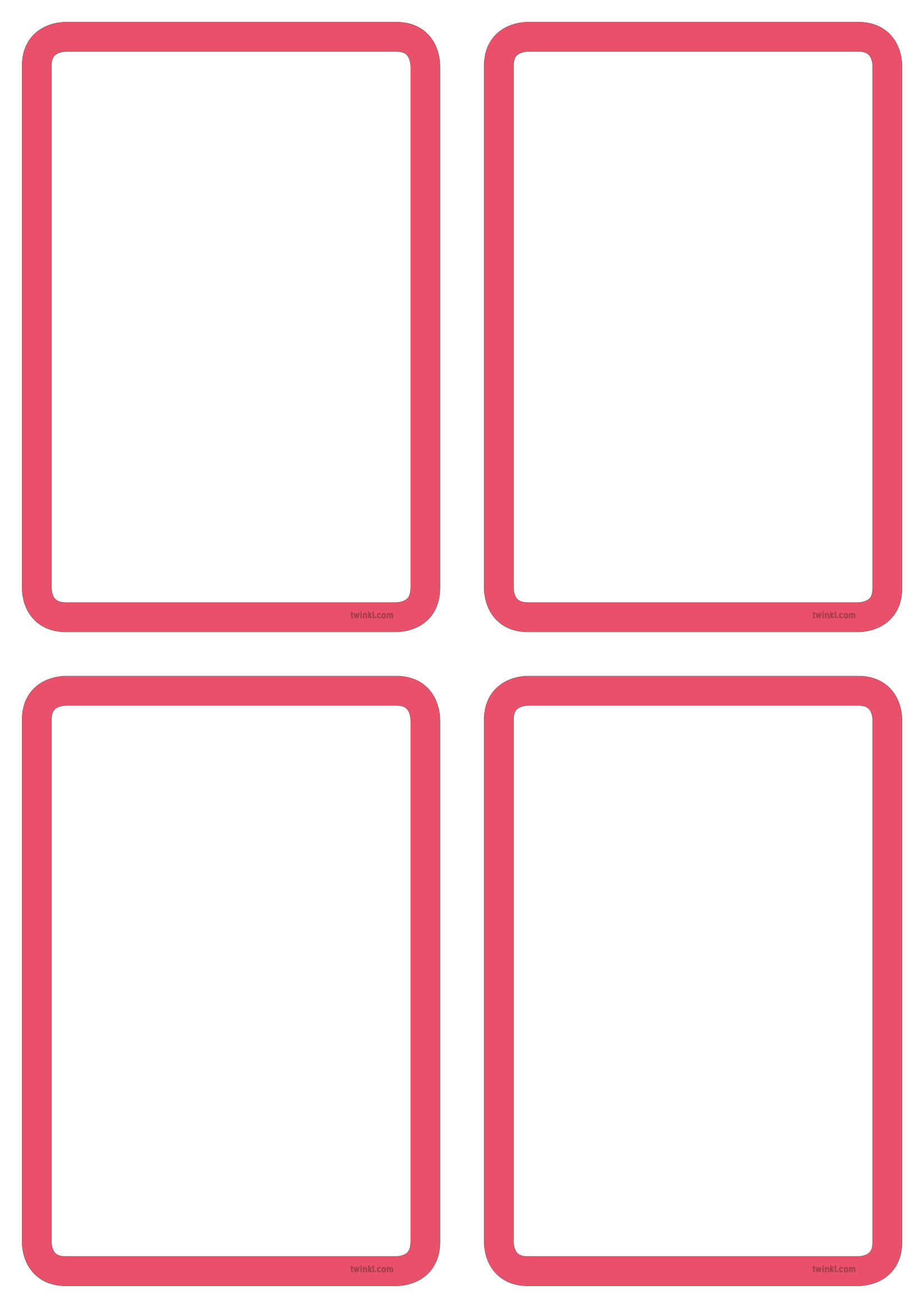 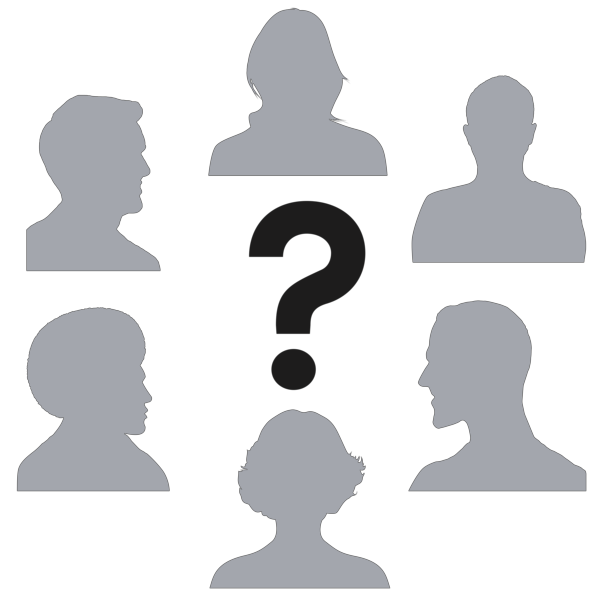 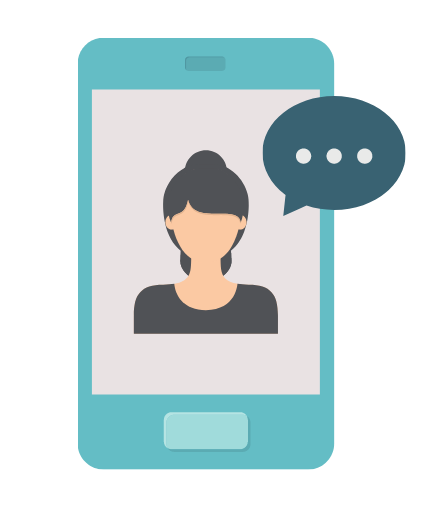 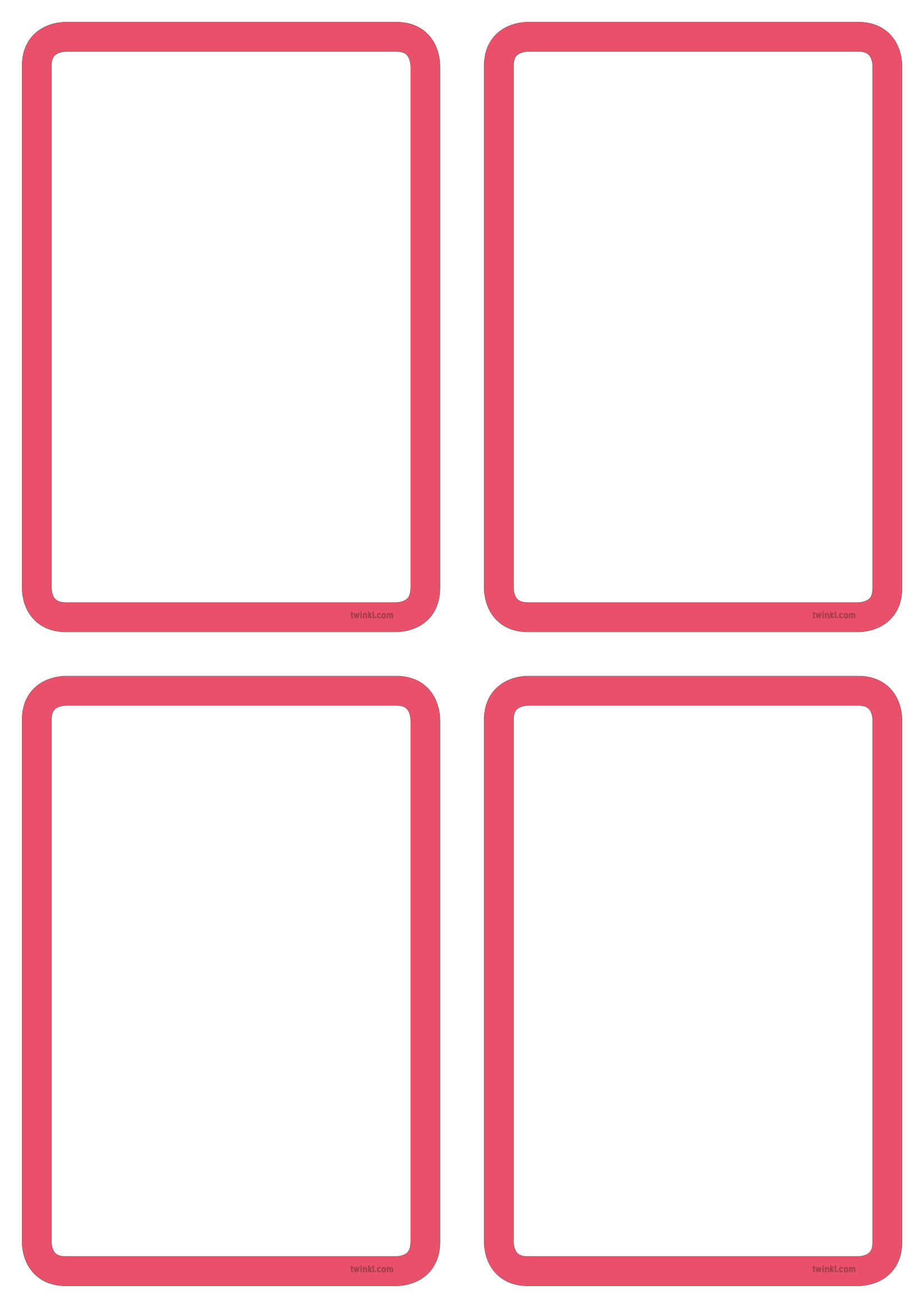 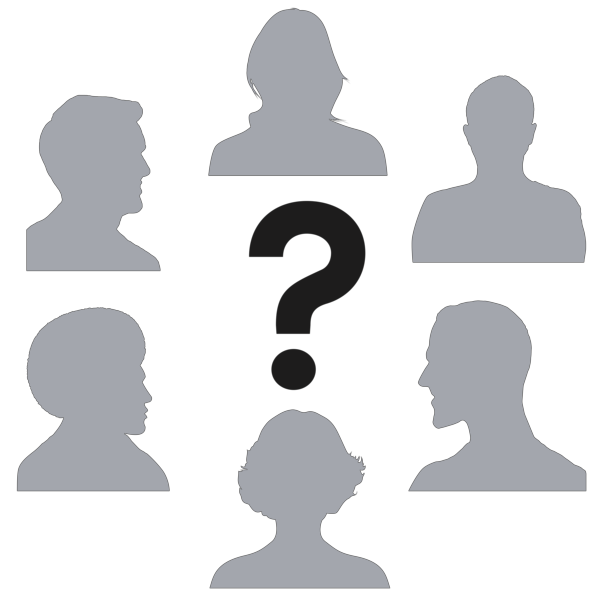 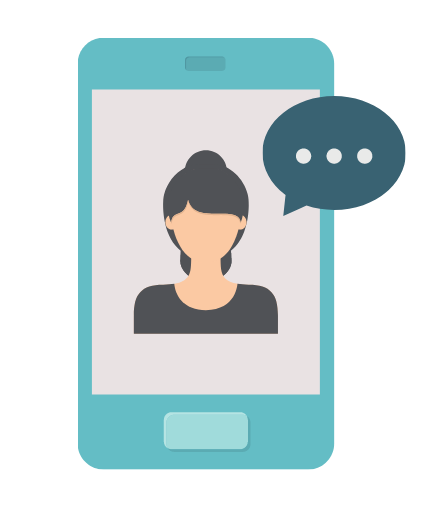 Unless you know them in real life you could be talking to anyoneWhich of theseis safe to share with people you meet online?Your birthdayMusic or TV shows you like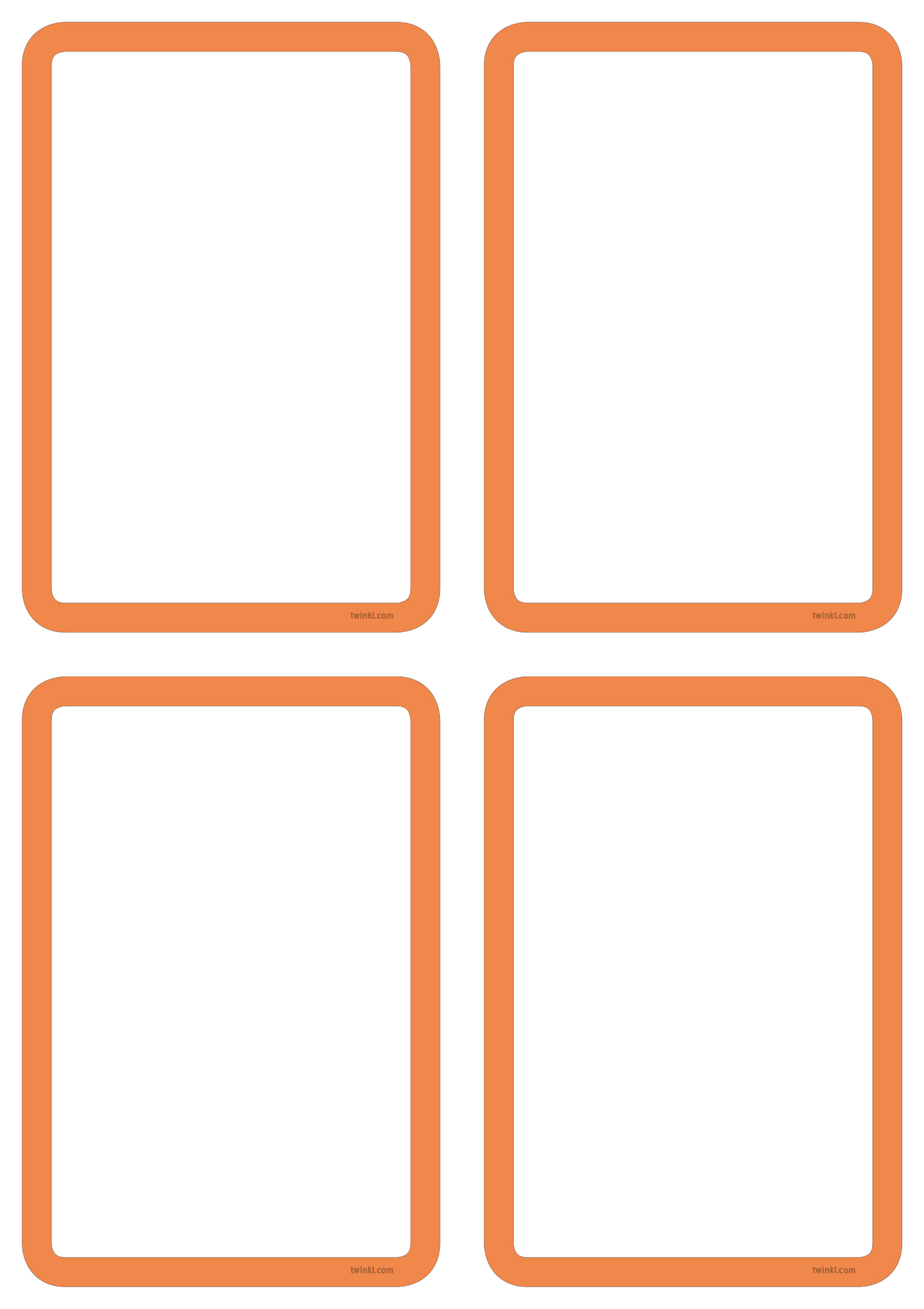 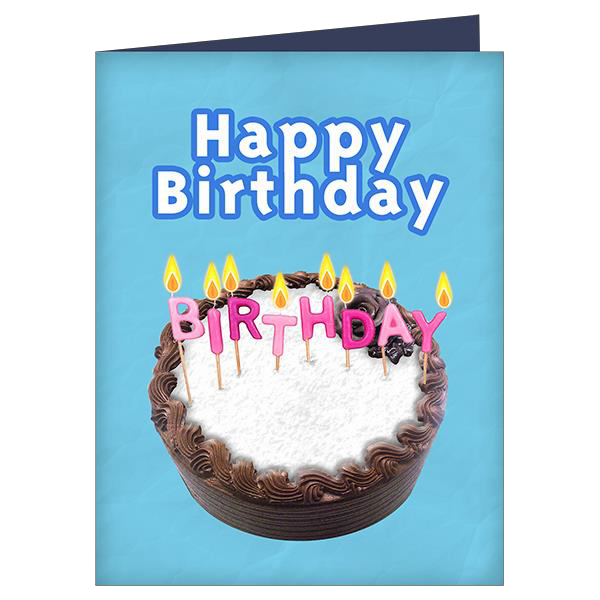 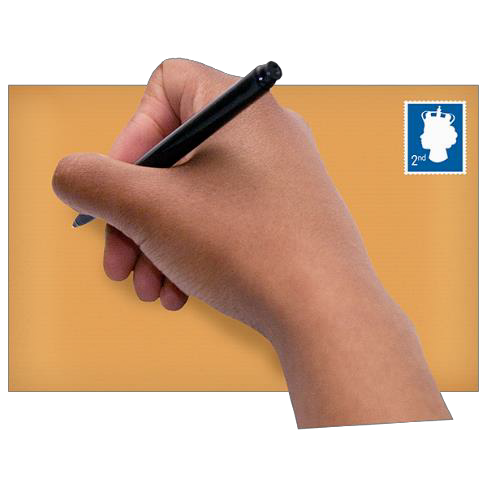 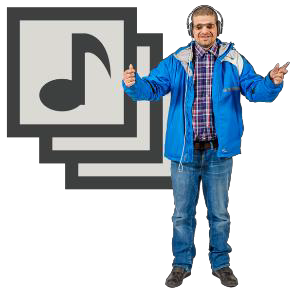 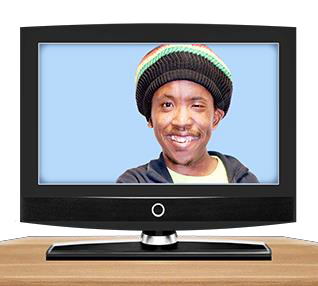 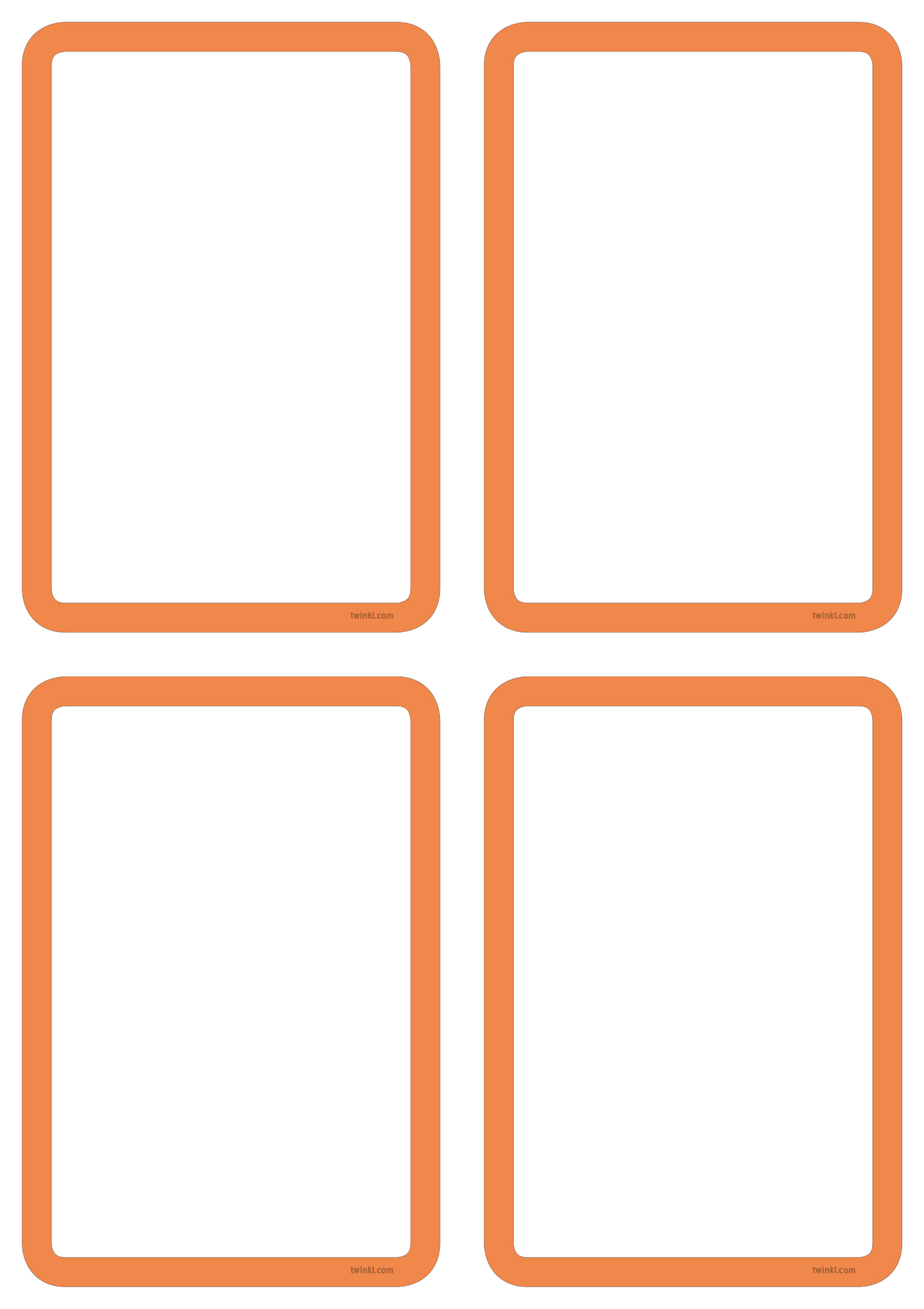 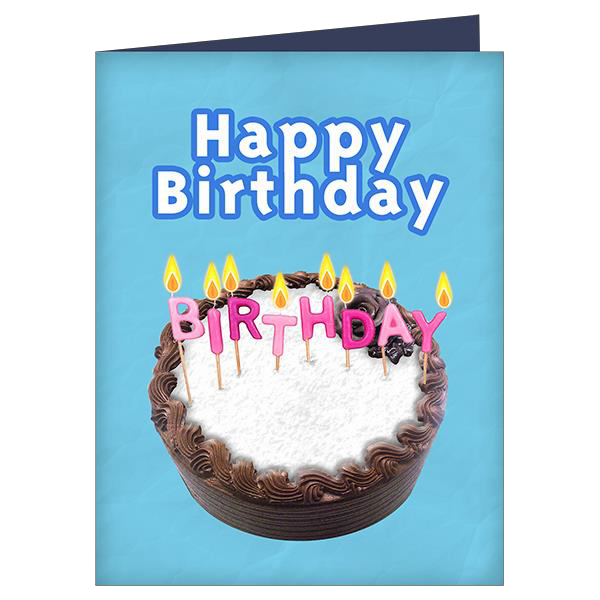 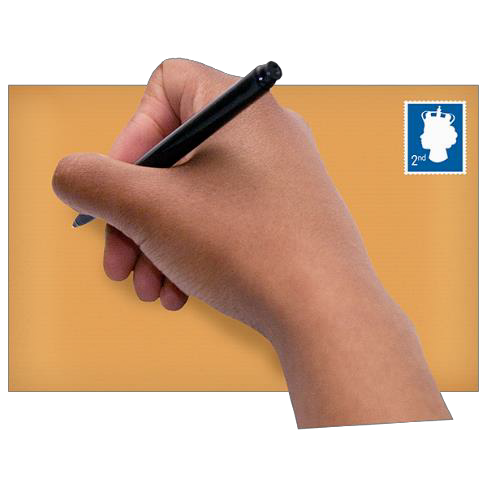 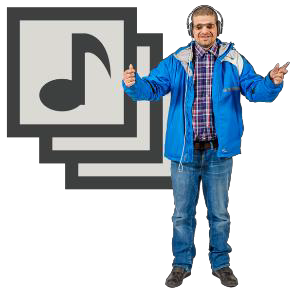 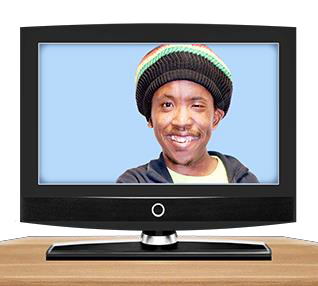 Your addressYour phone numberHow your day has beenYour password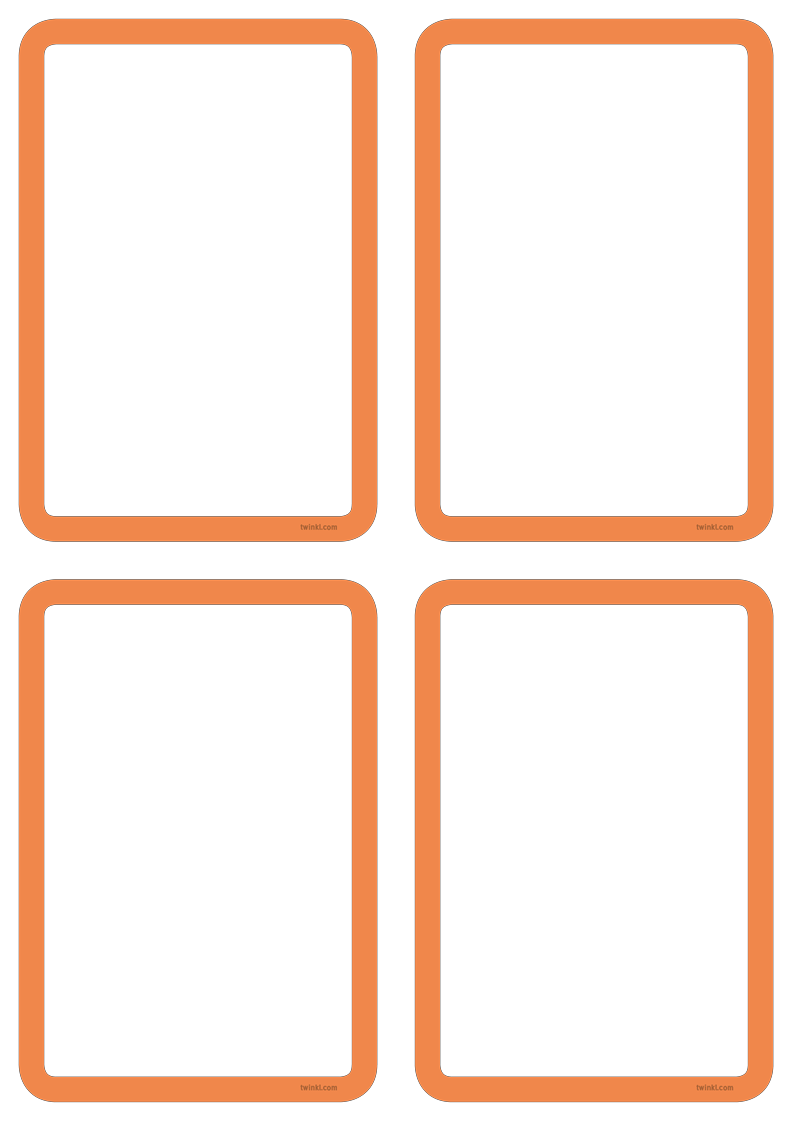 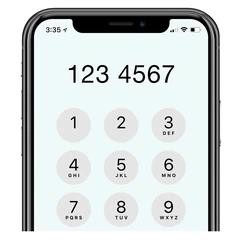 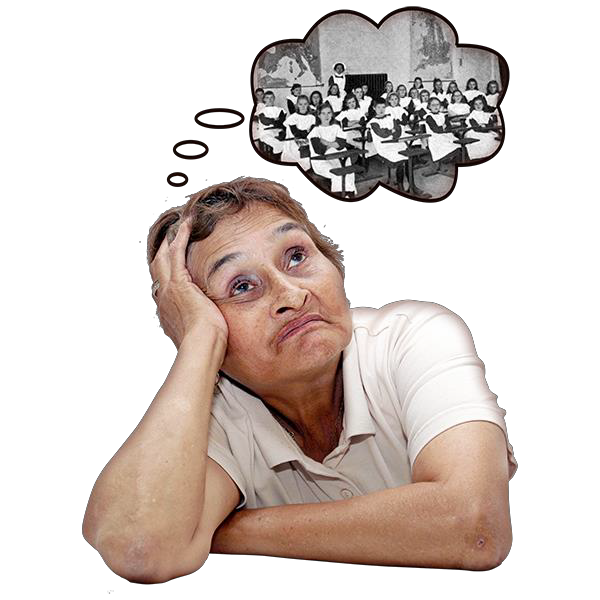 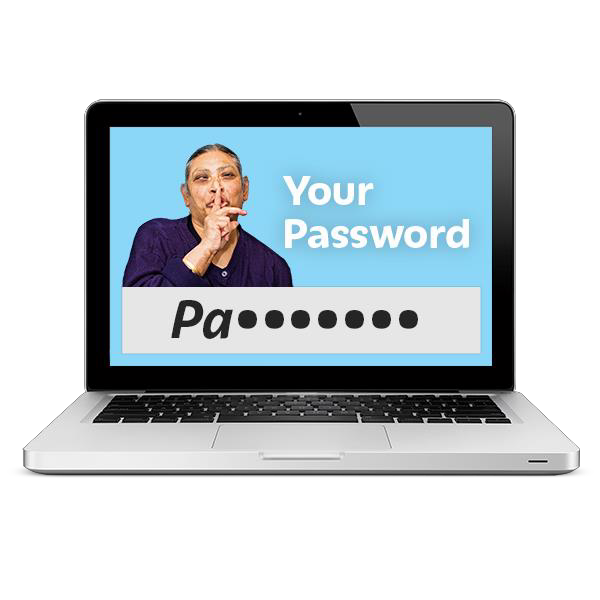 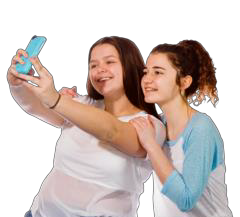 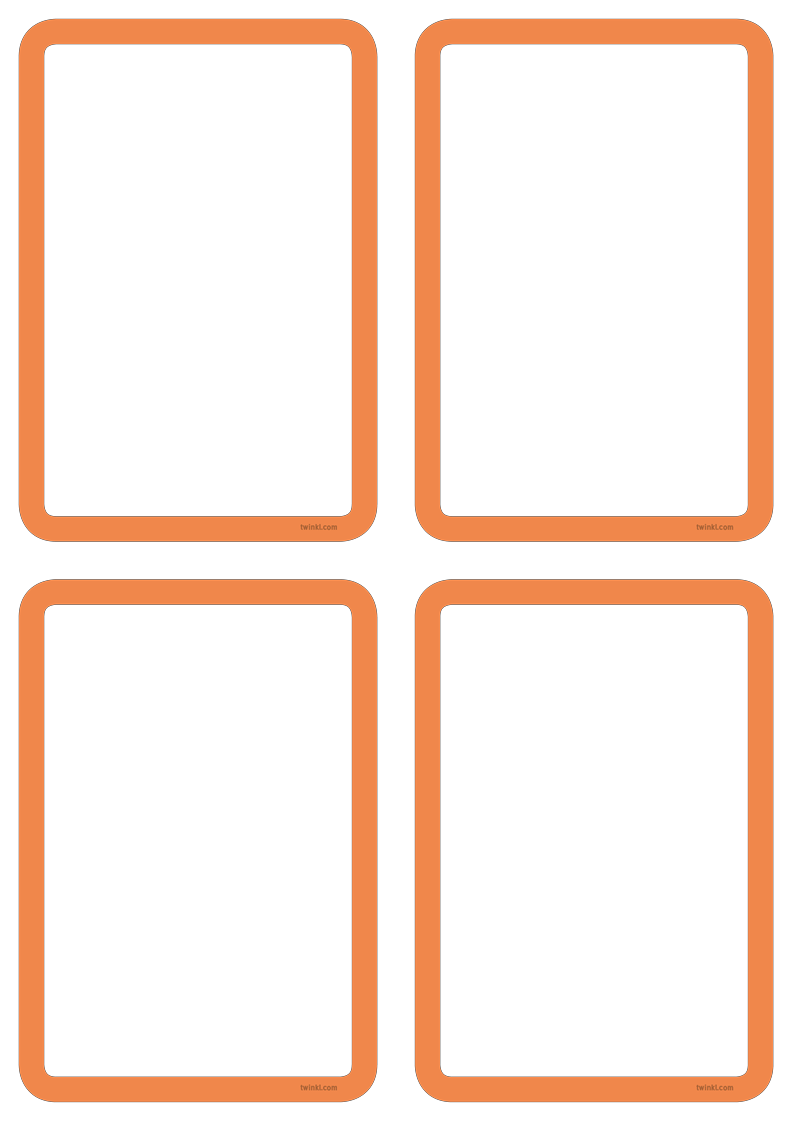 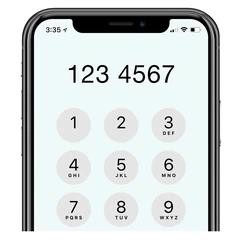 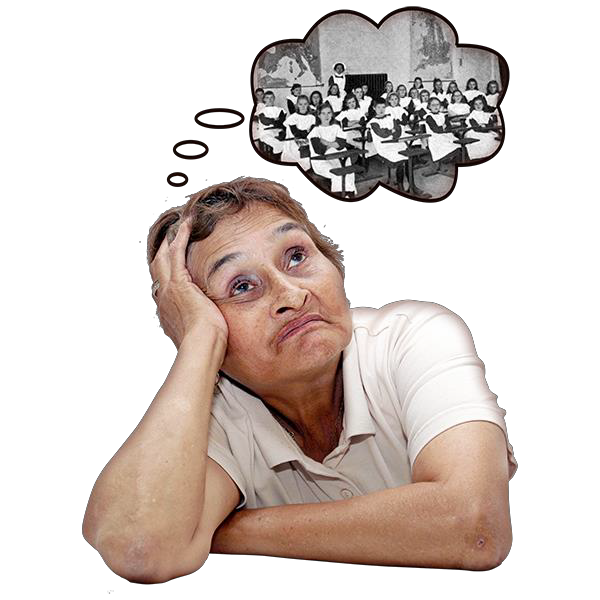 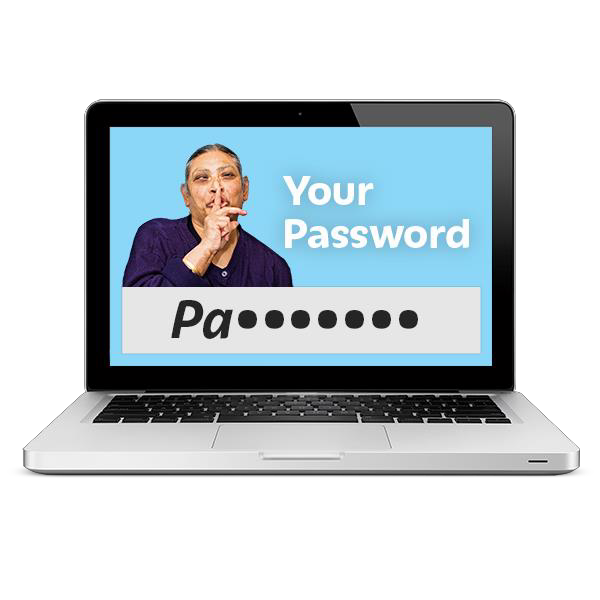 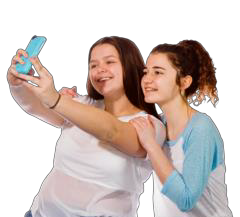 A photo of you and your friendsWhat can you do if someone online is horrible to you?Take a screen shot so you have evidenceBlock them.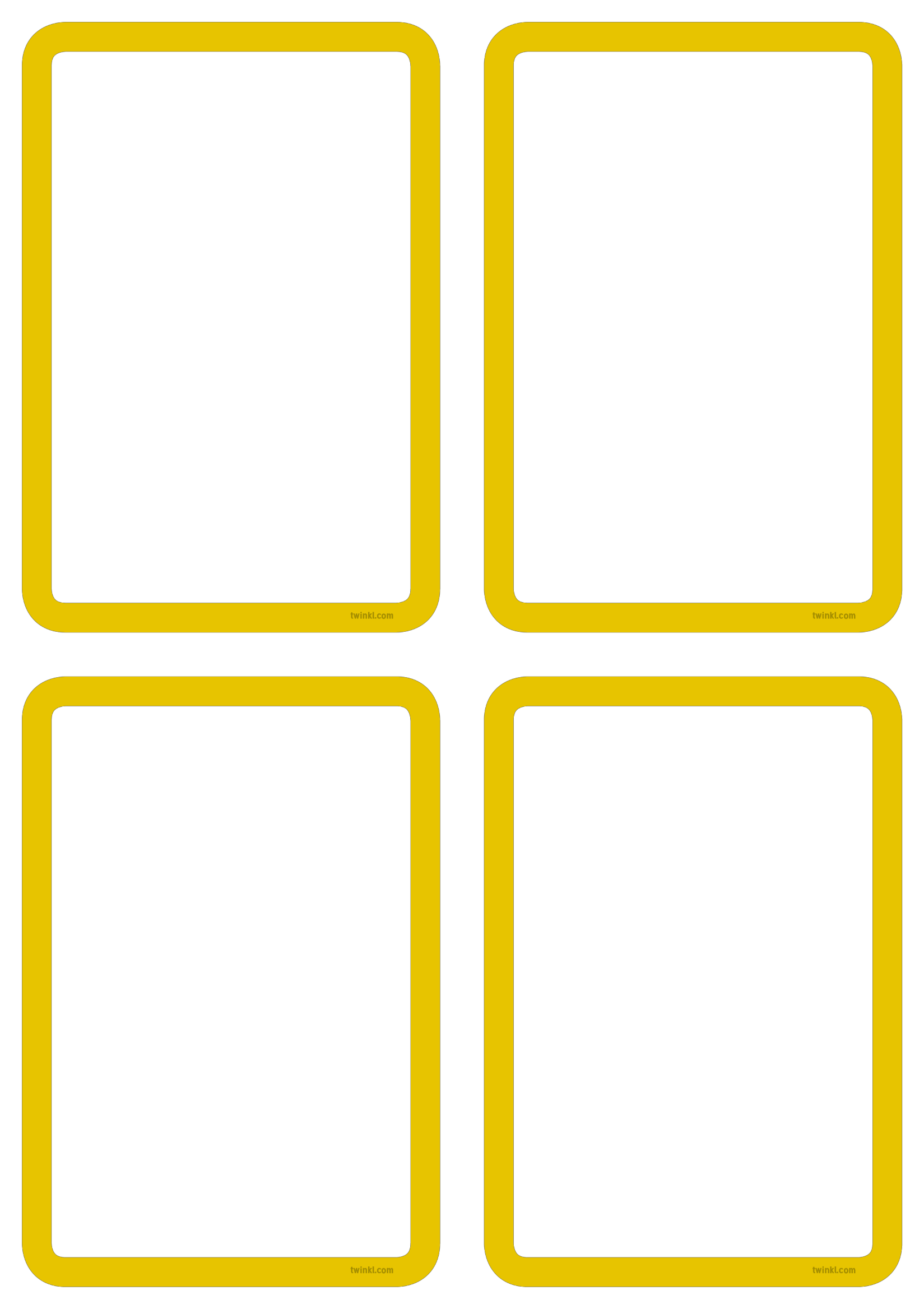 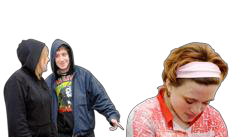 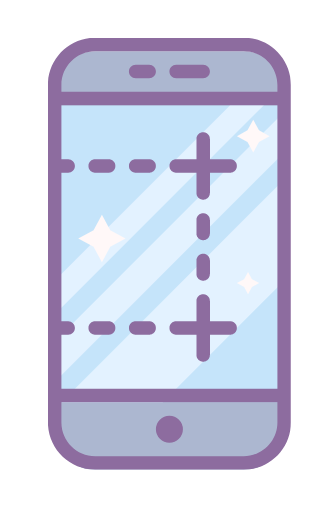 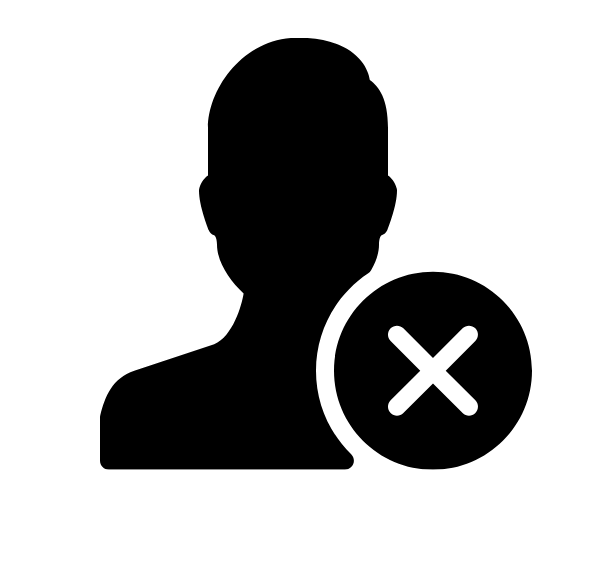 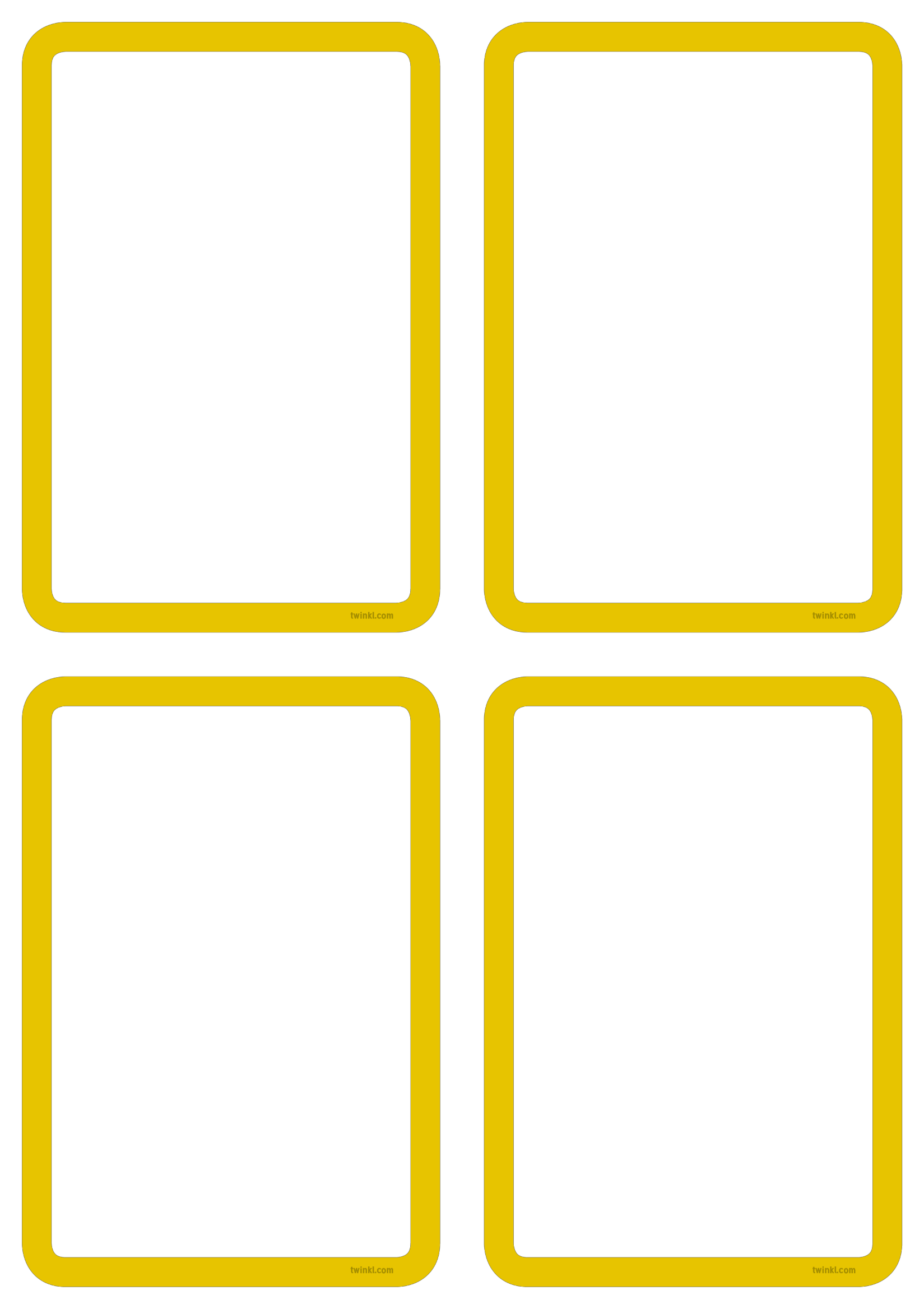 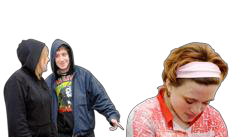 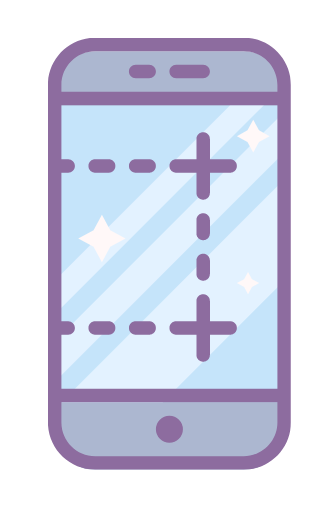 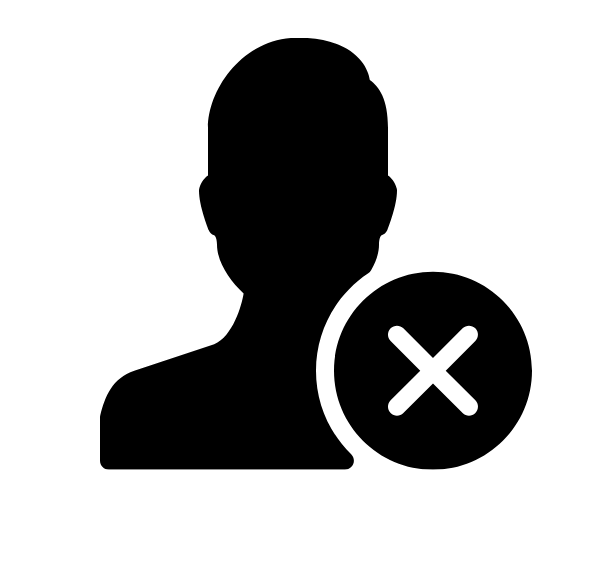 Talk to an adult you trust.You might decide to report themSomeone you met online wants to meet upWhat are the dangers?You want to meet them but you also want to be safe.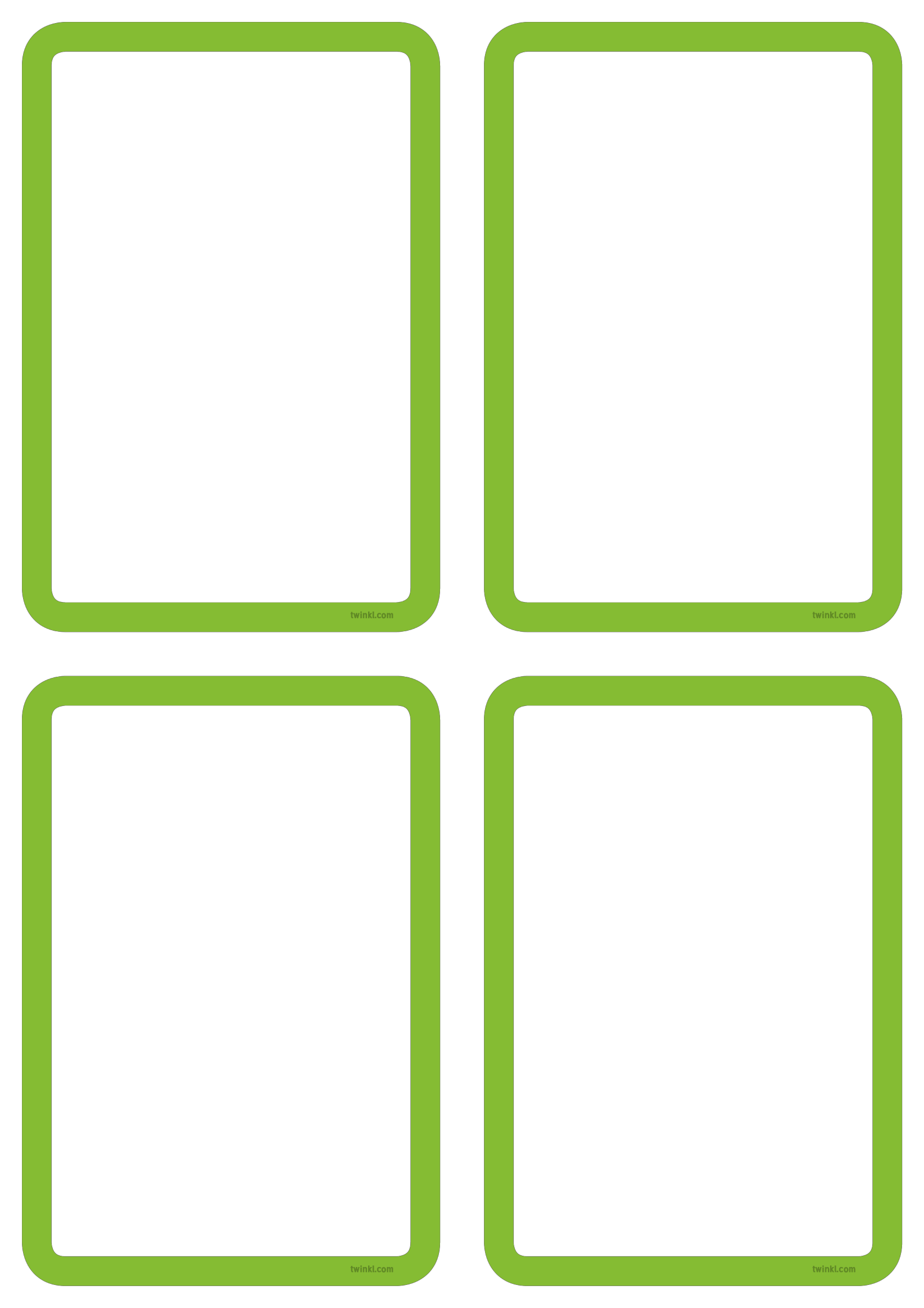 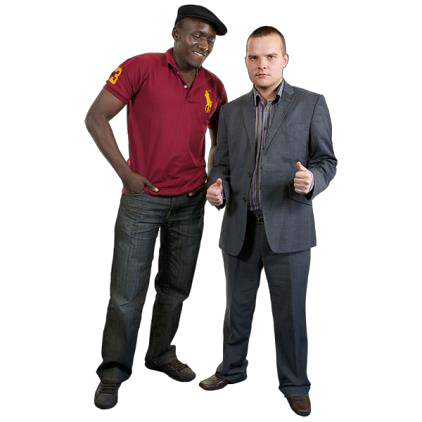 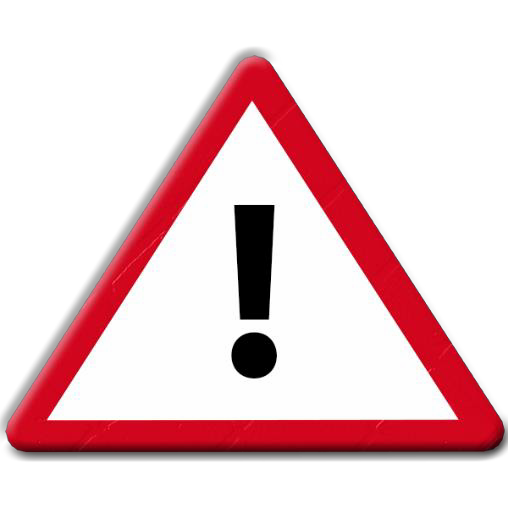 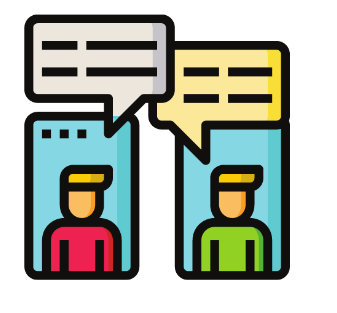 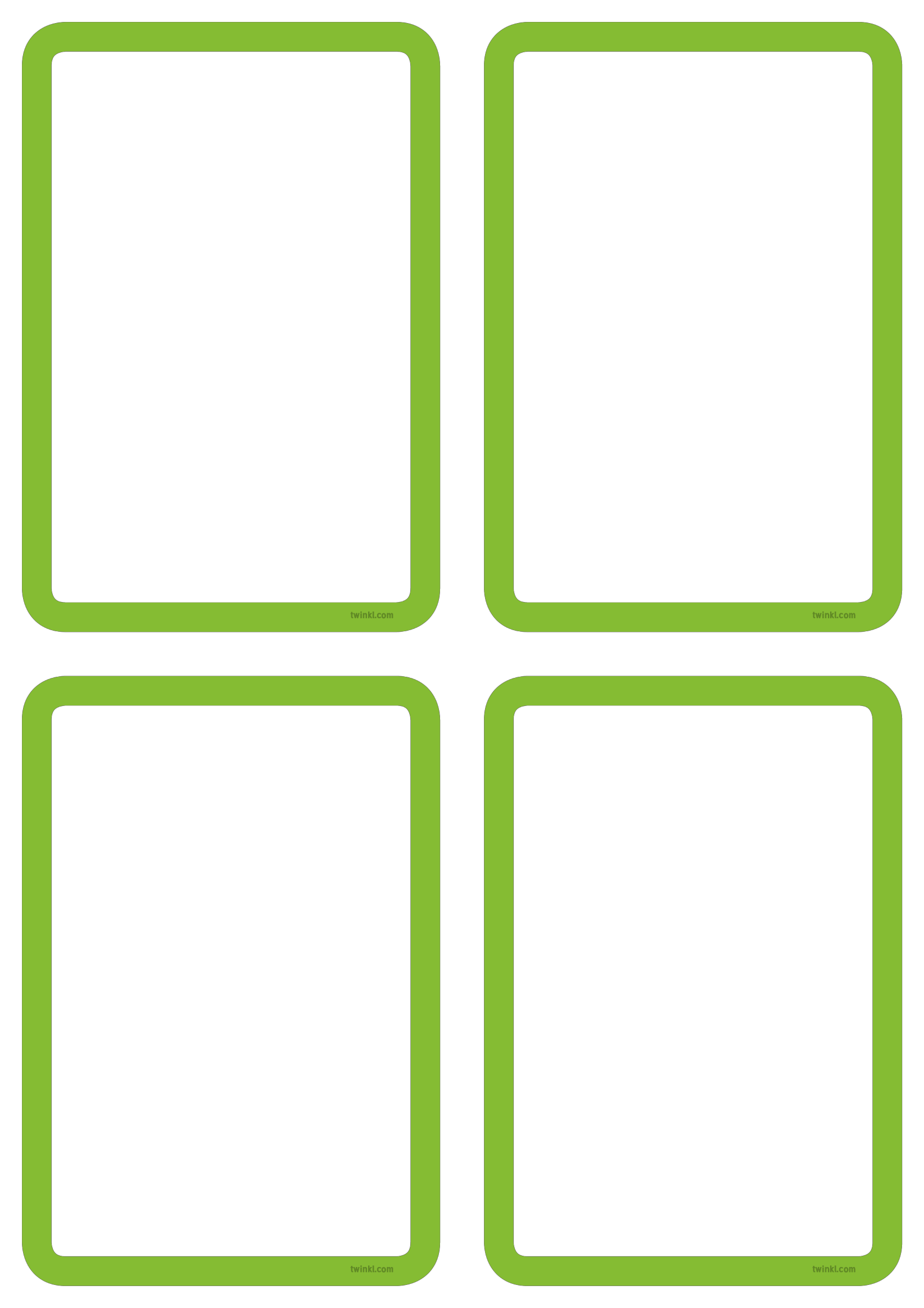 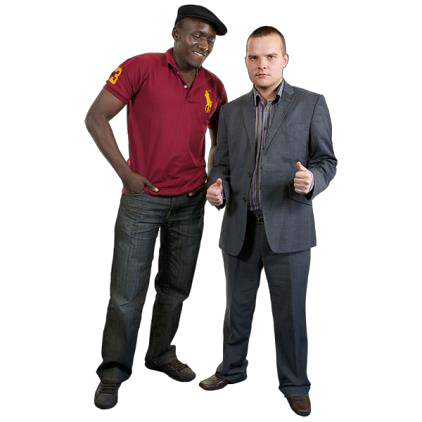 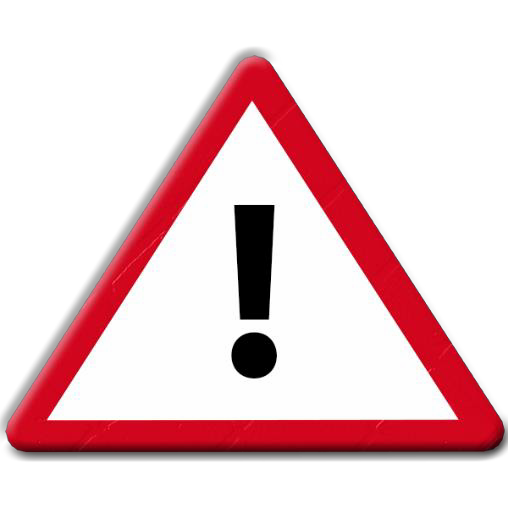 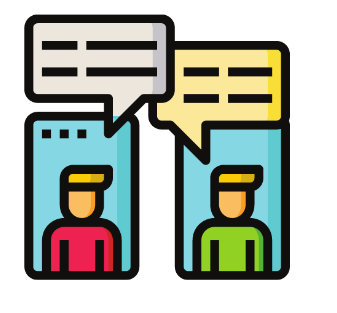 What can you do?Take an adult you trust with youSomeone wants to video chatAnyone can take a screen shot of a videoWhy might this be dangerous?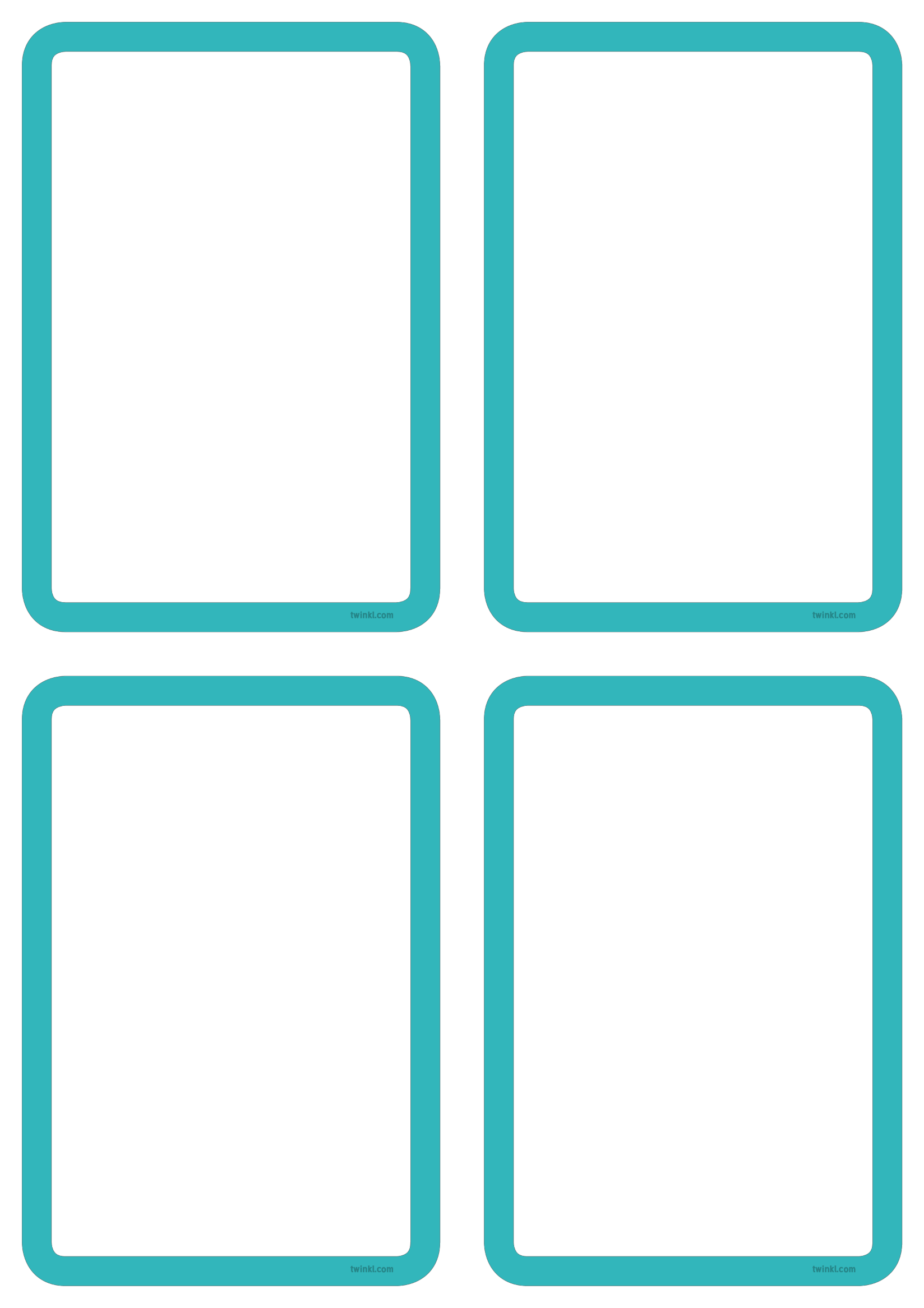 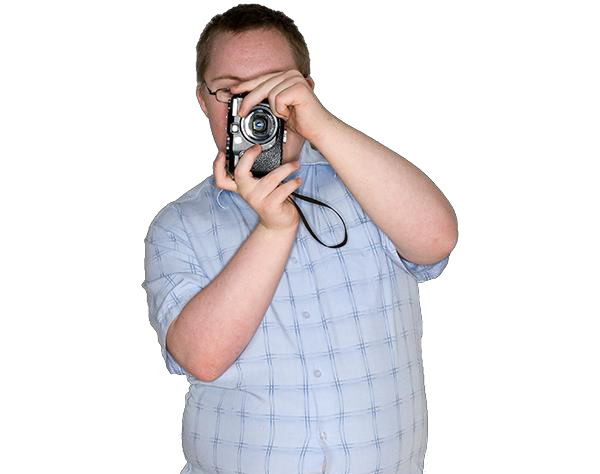 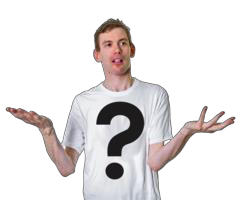 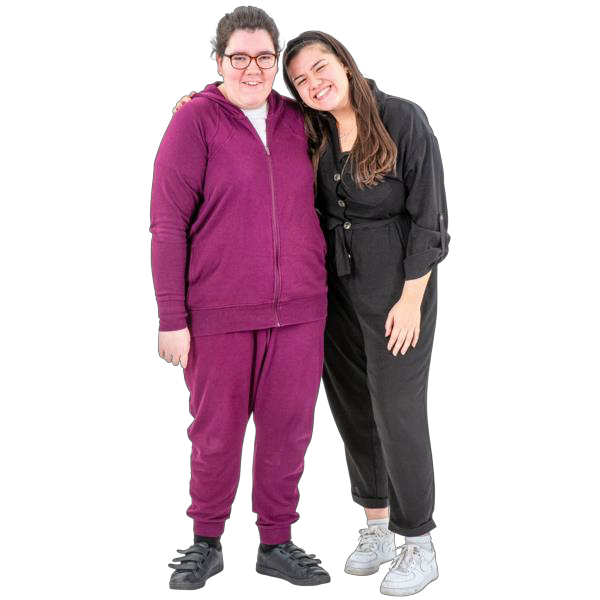 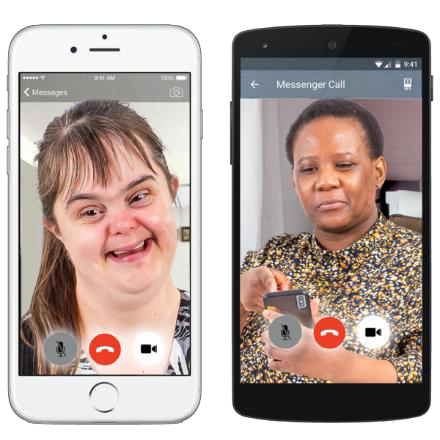 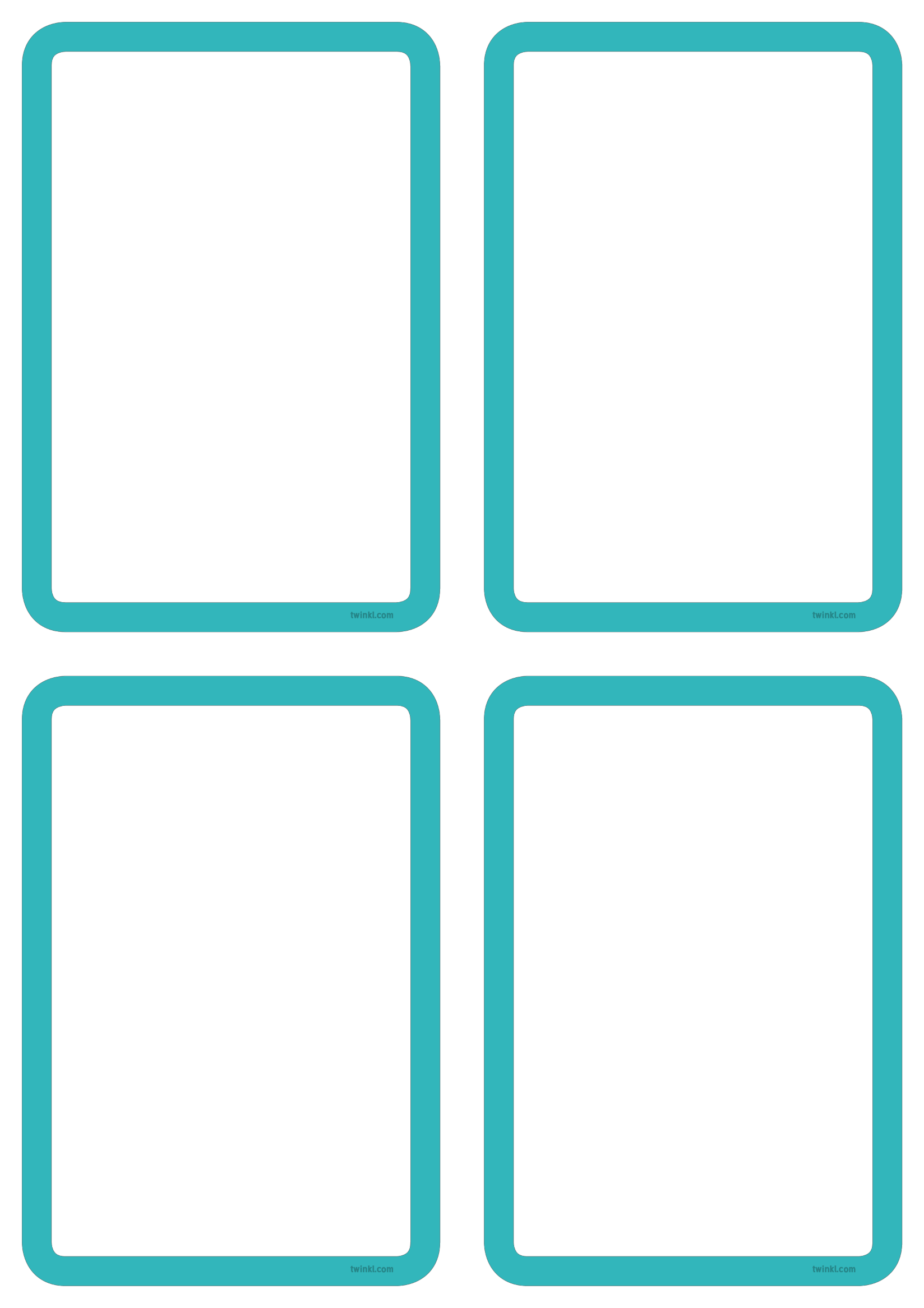 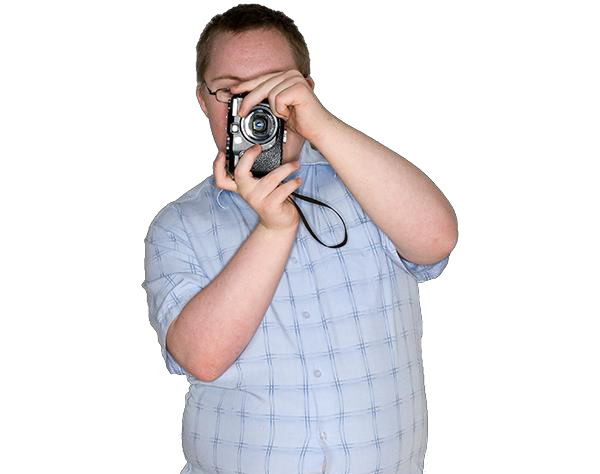 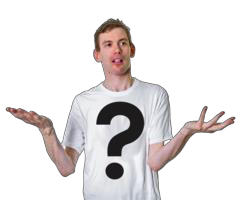 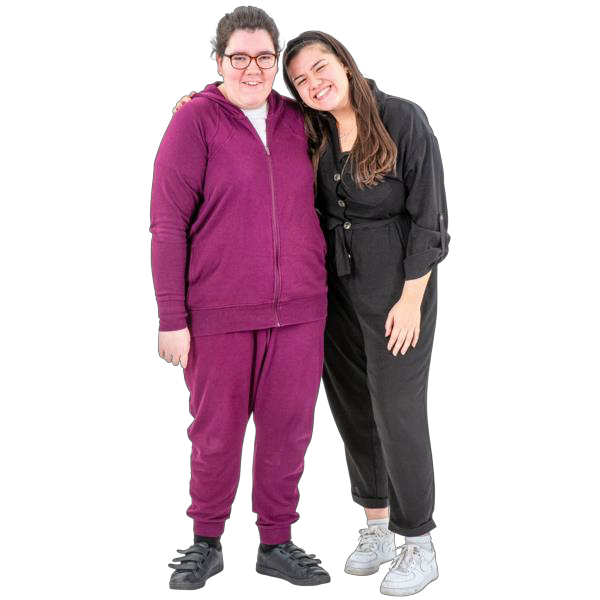 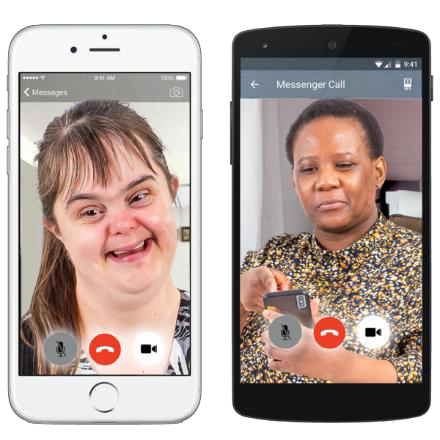 What can you do to keep safe?Keep your phone on.Ring someone you trust when you arrive and when you leaveIf you feel uncomfortable ask a friend to pick you up and say you have to go homeDon’t show them anything you wouldn’t want others to see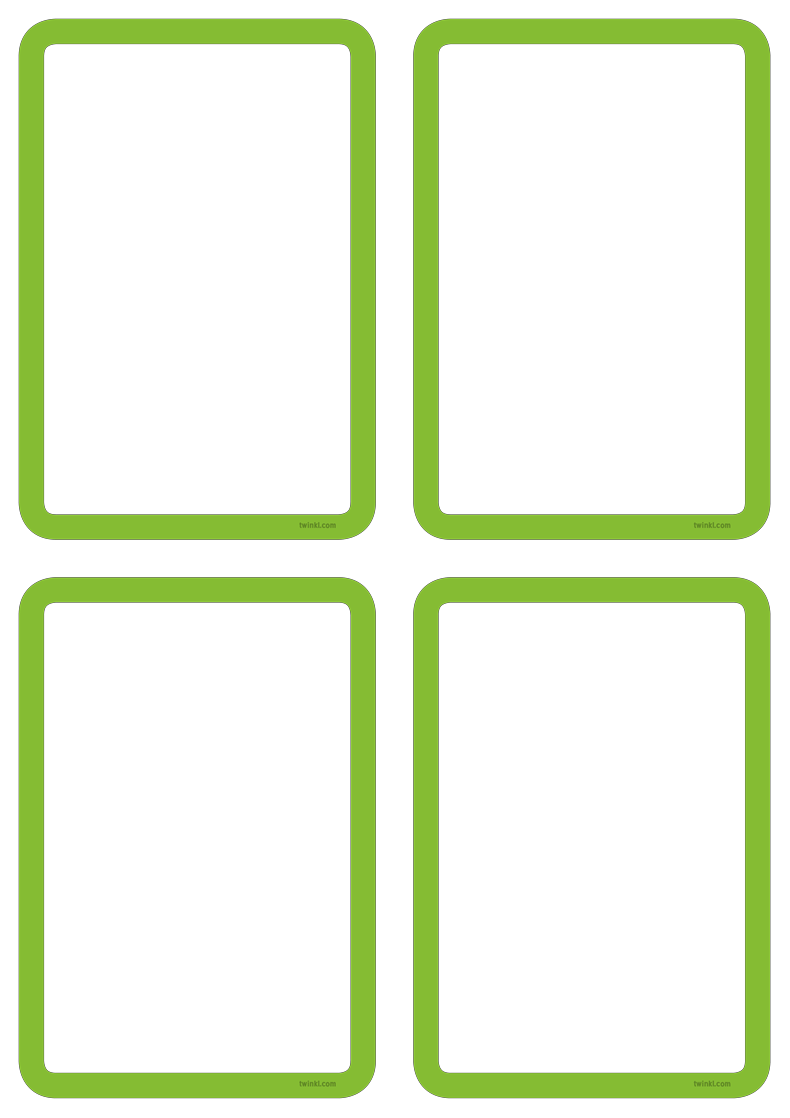 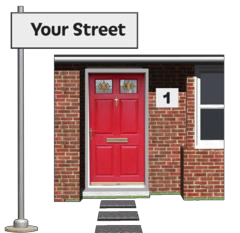 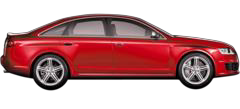 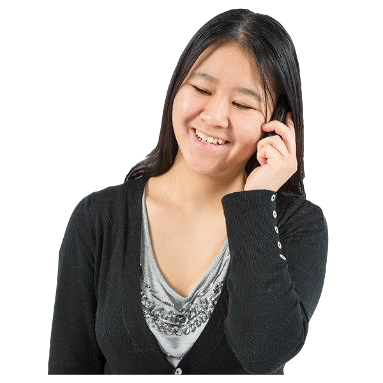 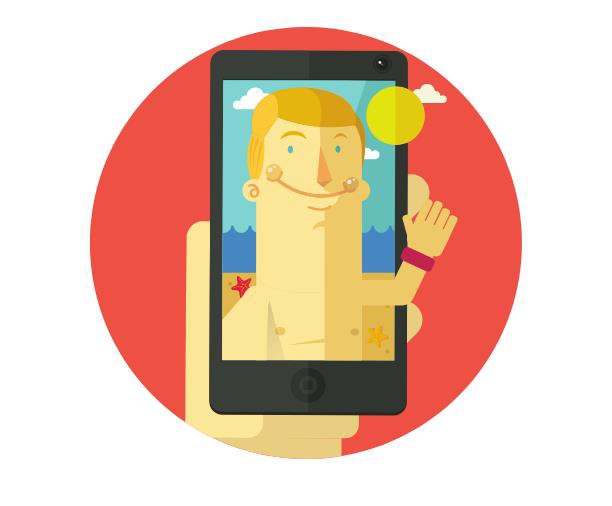 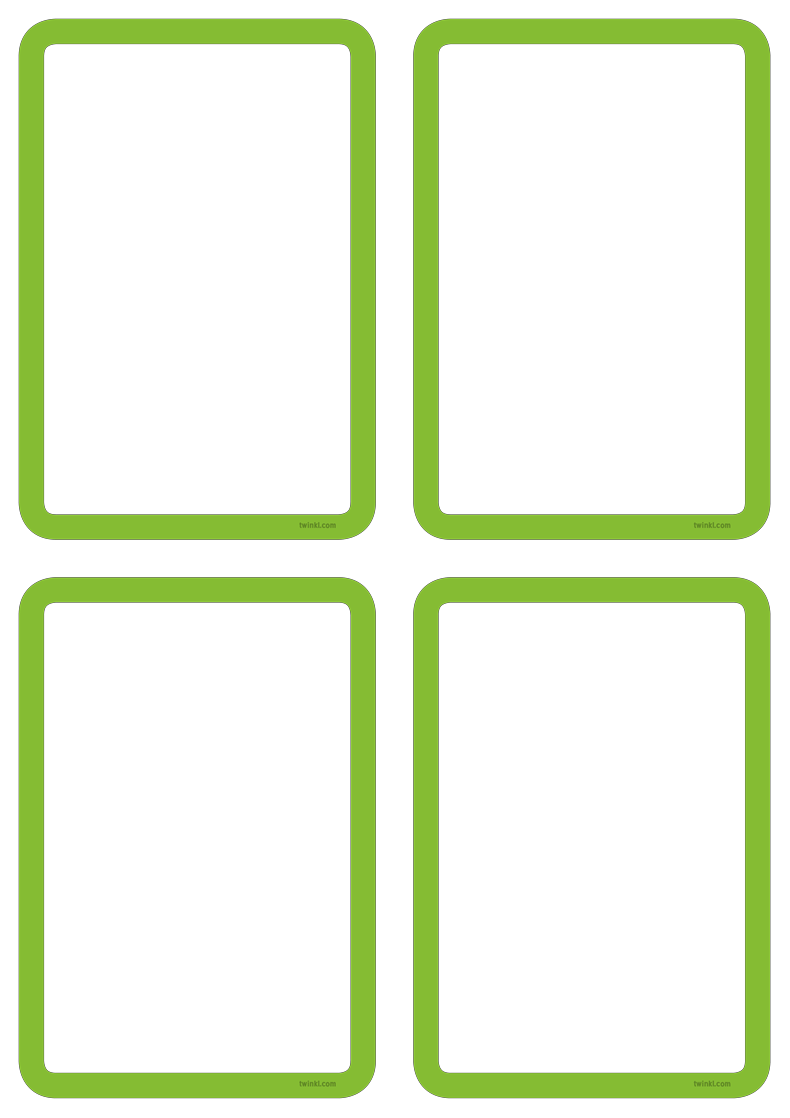 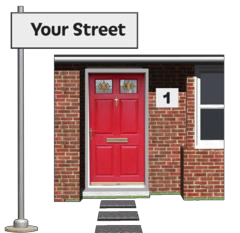 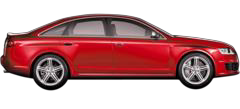 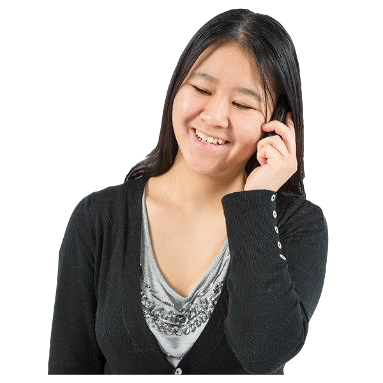 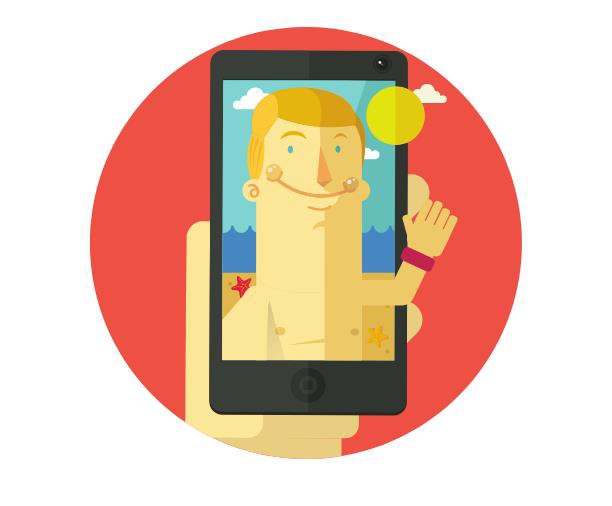 Make sure your background does not have any information about youSomeone wants to meet you and asks if you will pay for half of their trip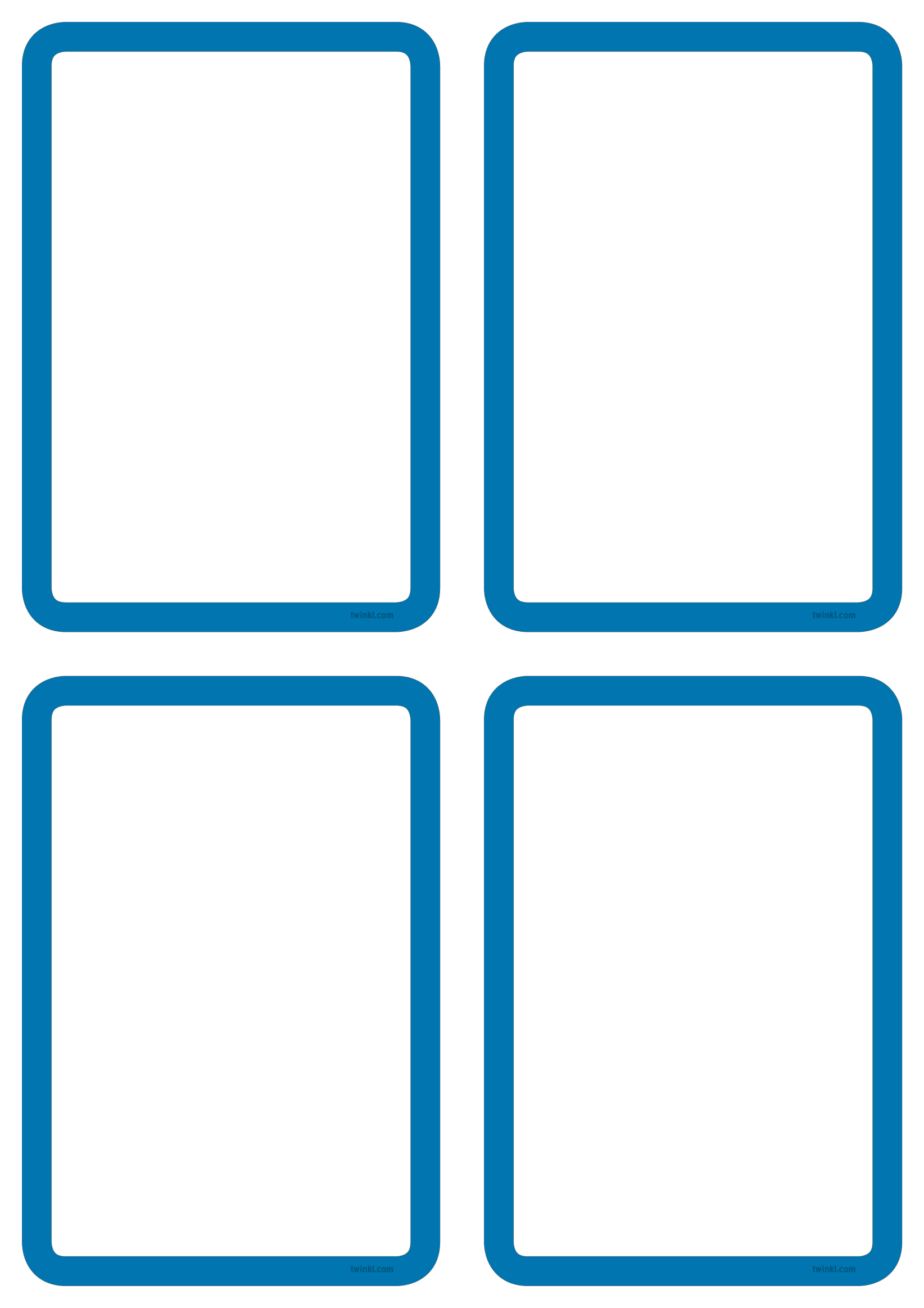 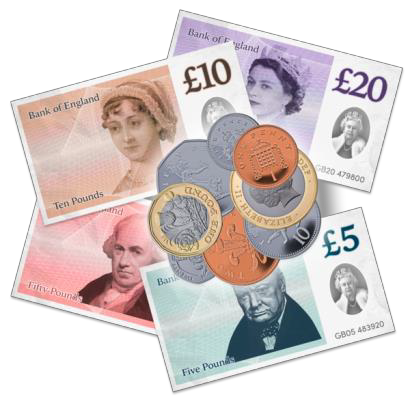 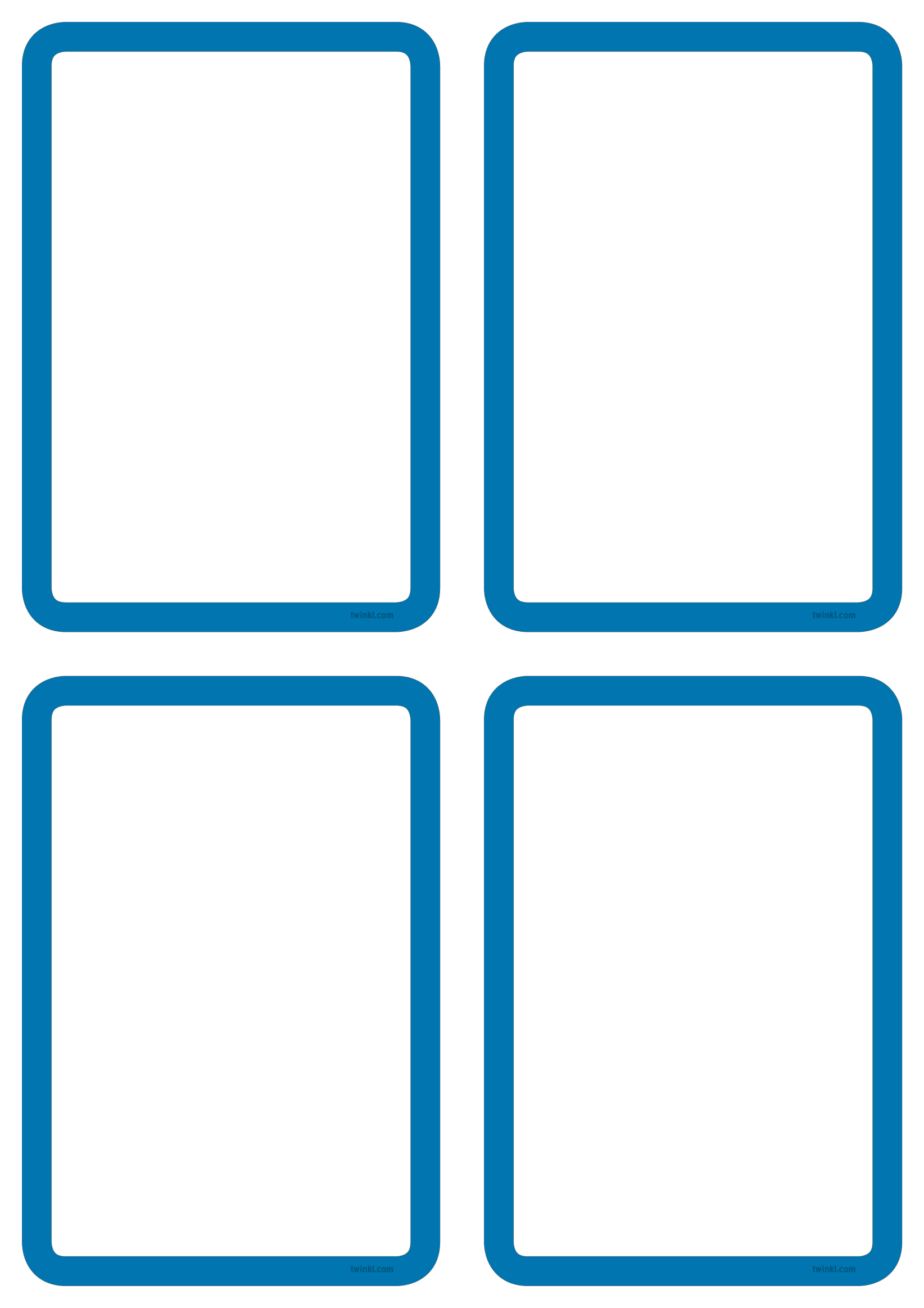 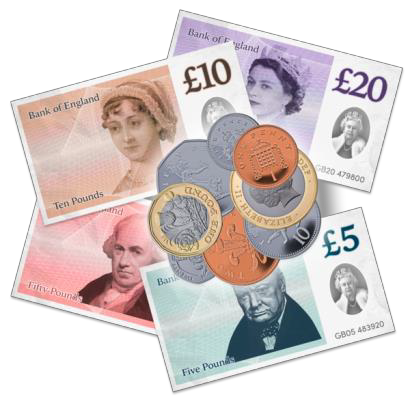 What do you do?You tell someone online a secretLater they say they will only keep your secret if you keep talking to themWhat should you do?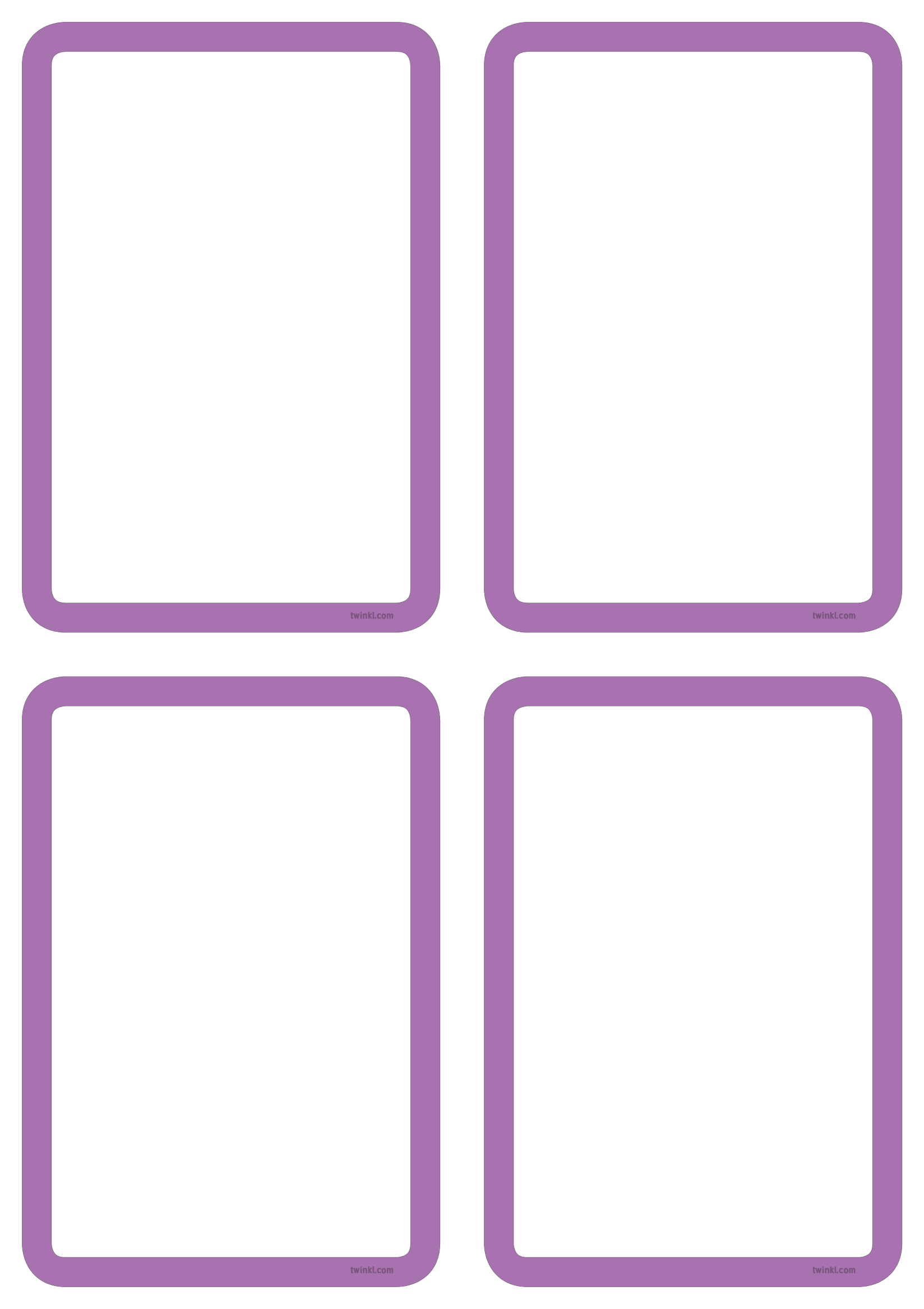 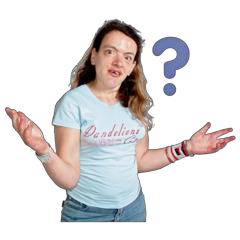 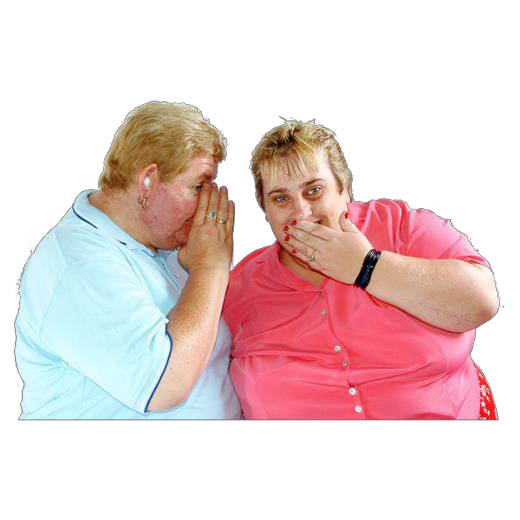 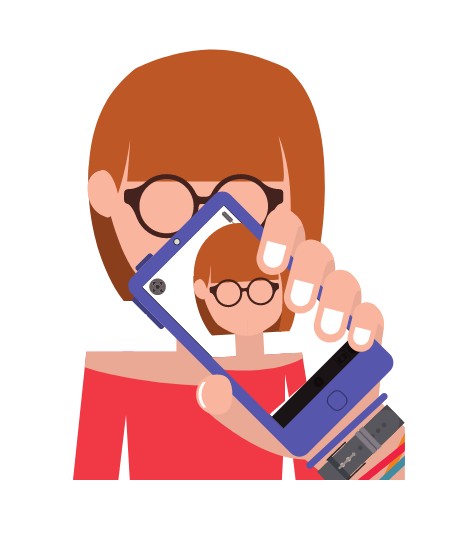 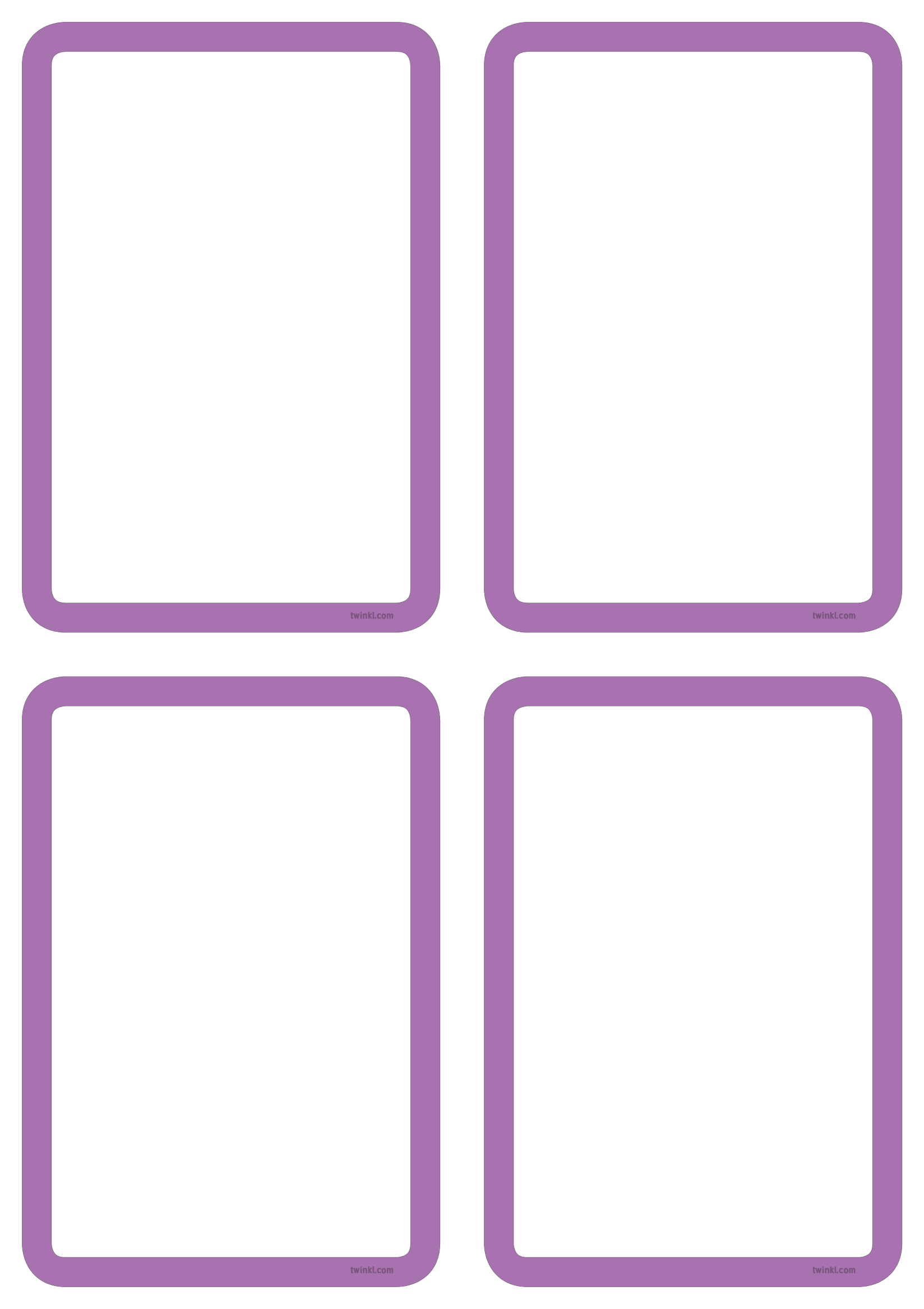 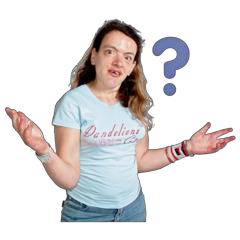 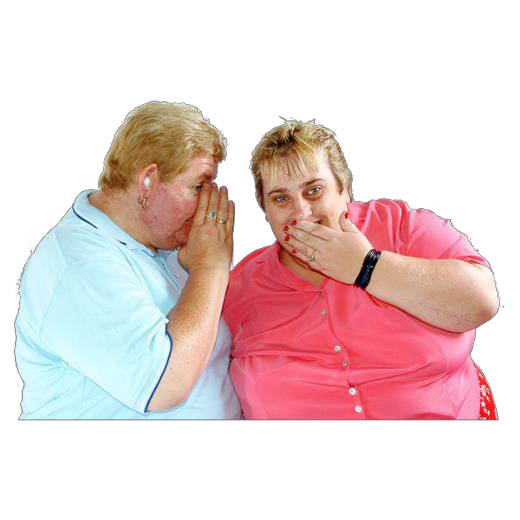 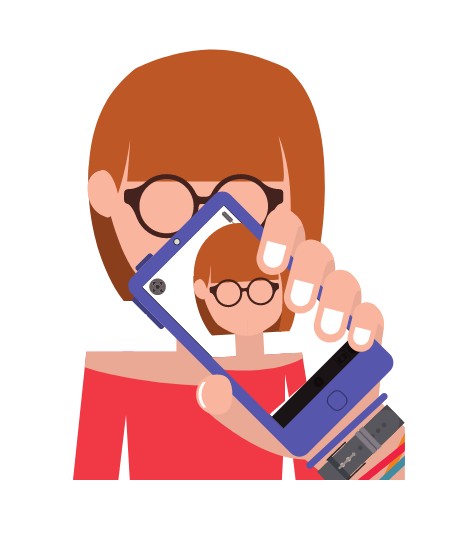 Do you know what blackmail is?Someone you met online wants to be your girlfriend.They say they will send you a nude picture if you send one to themWhat are the dangers?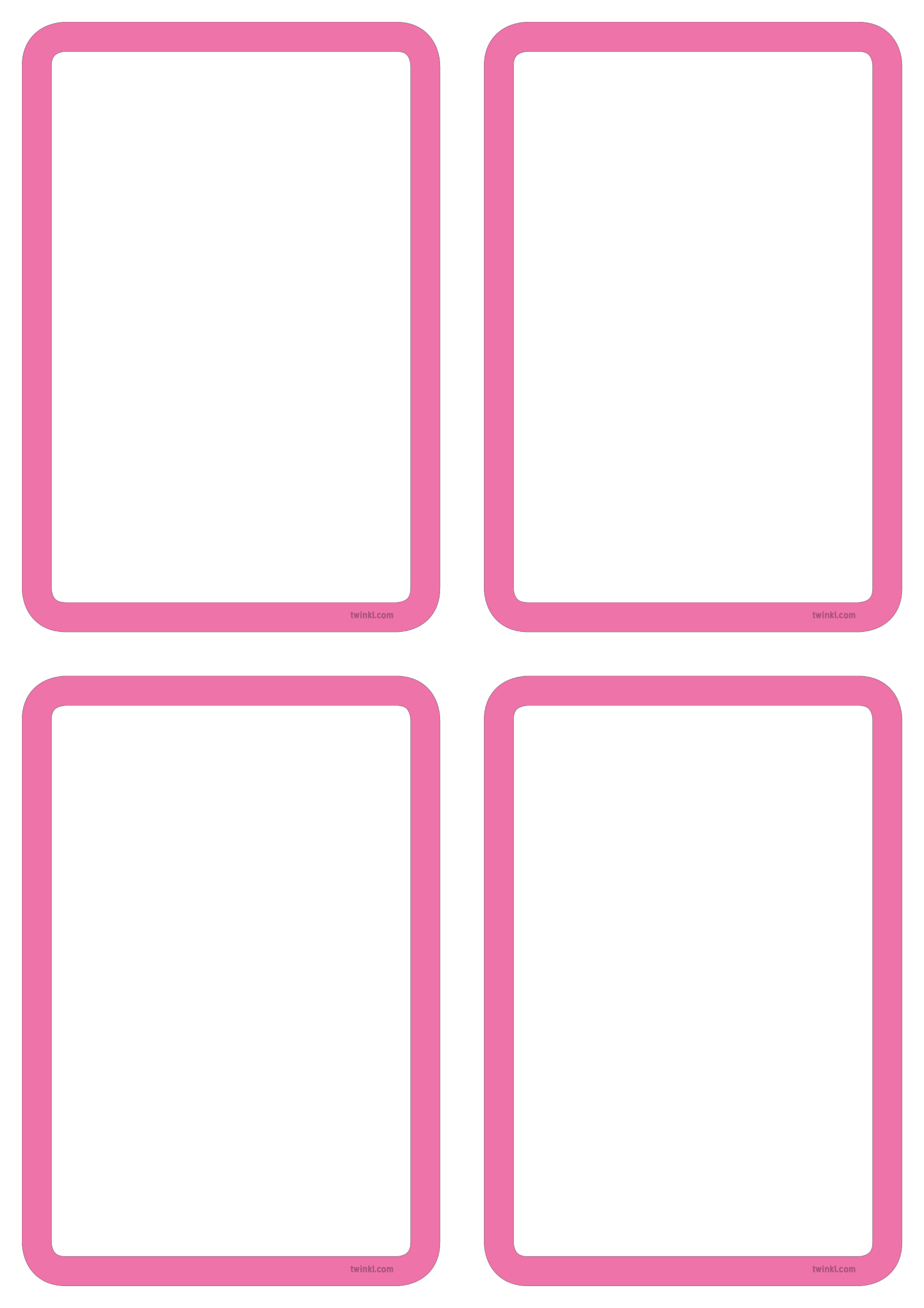 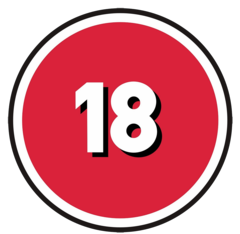 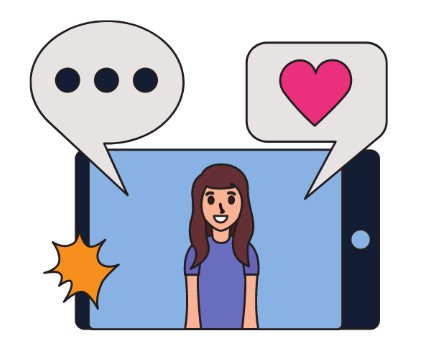 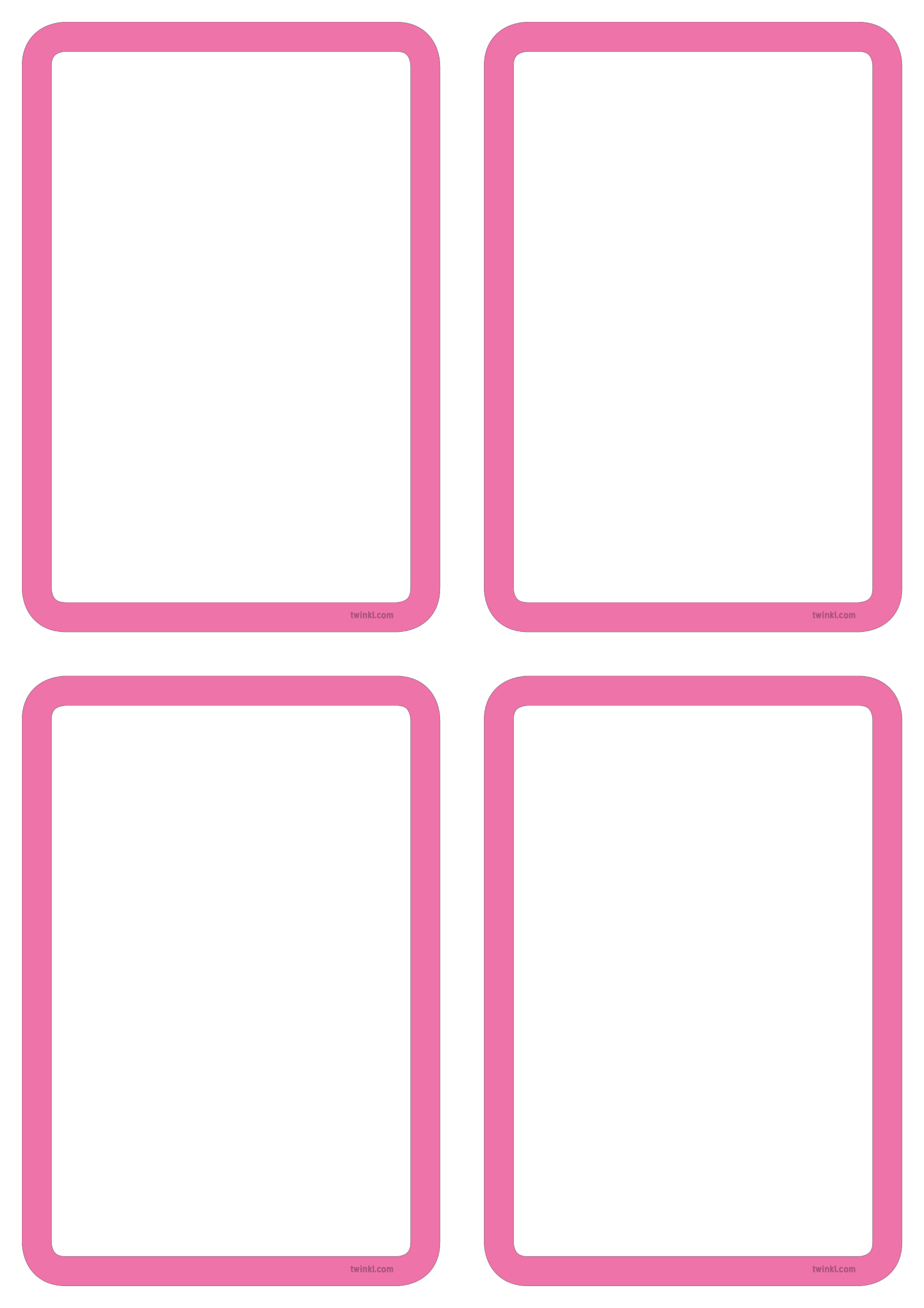 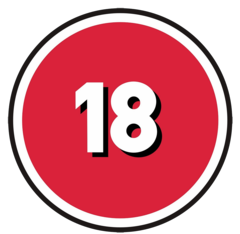 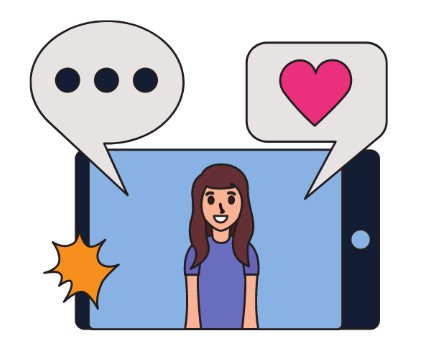 It is against the law to send or receive a nude when you are under 18Can you ever be 100% certain that the person you’re talking to online is over 18?How else might someone be able identify your body?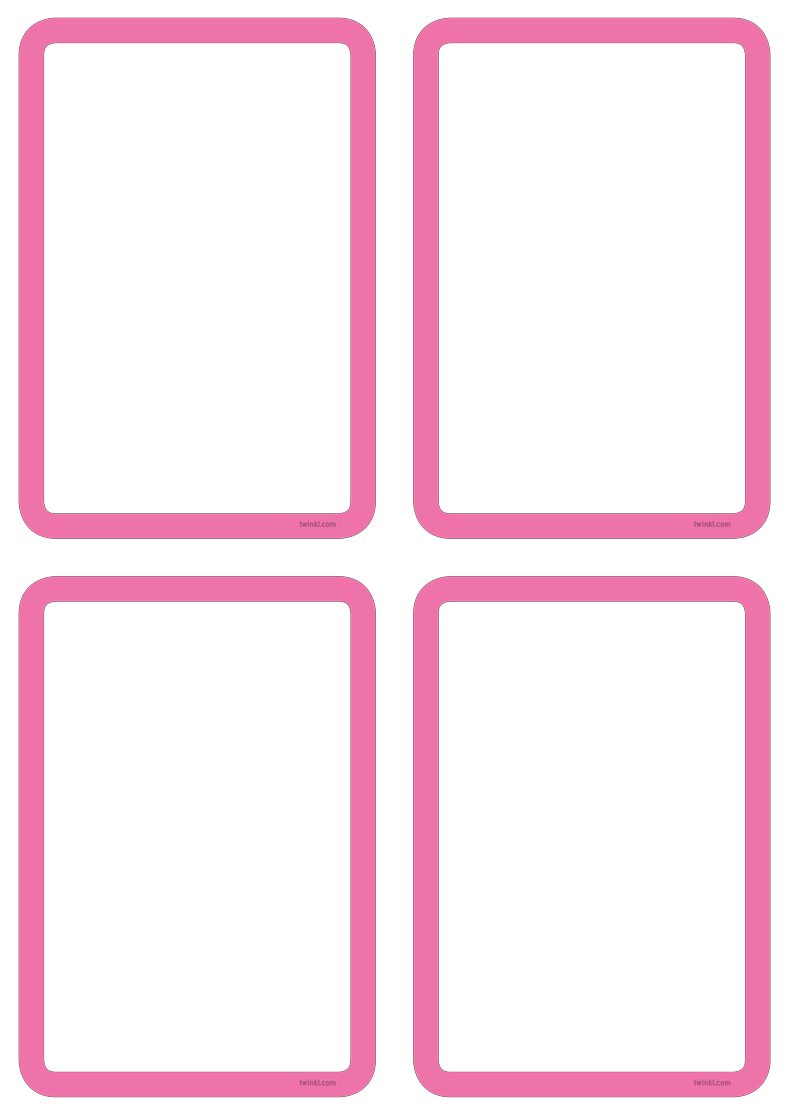 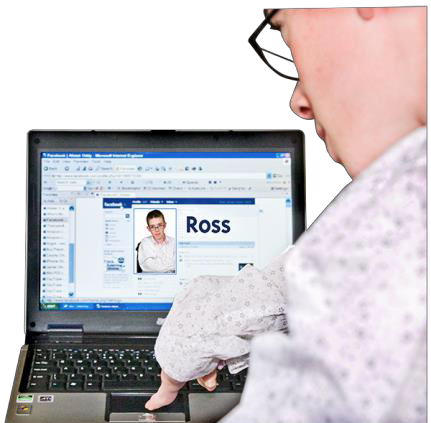 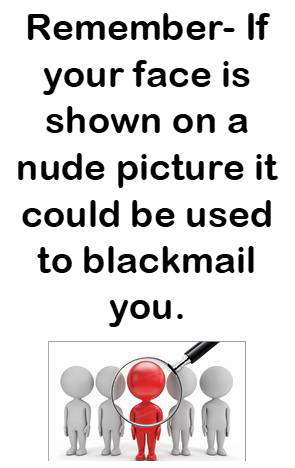 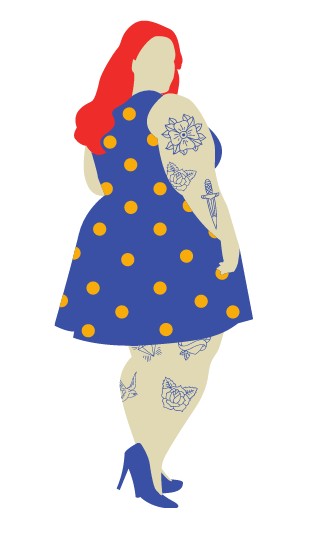 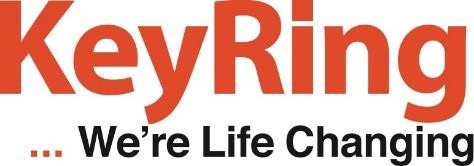 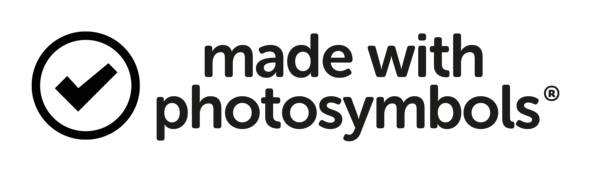 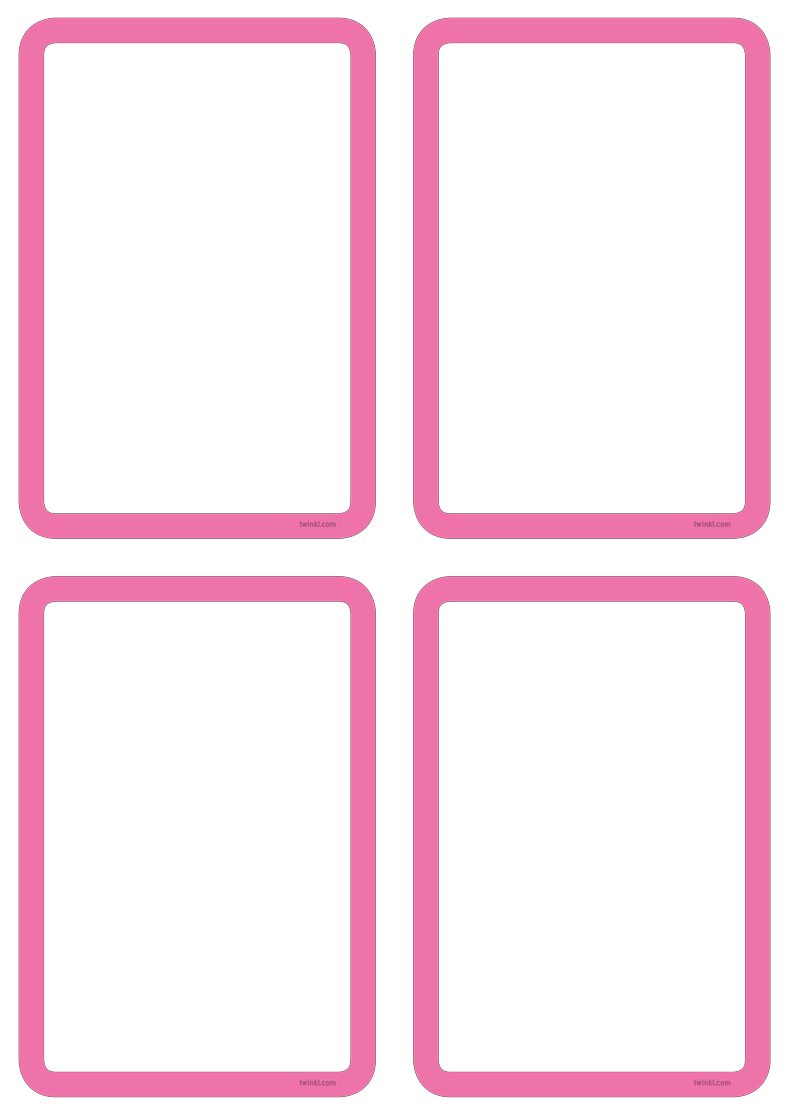 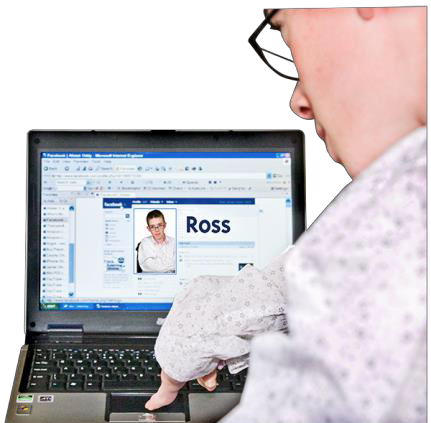 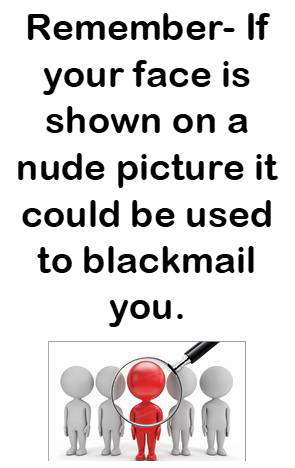 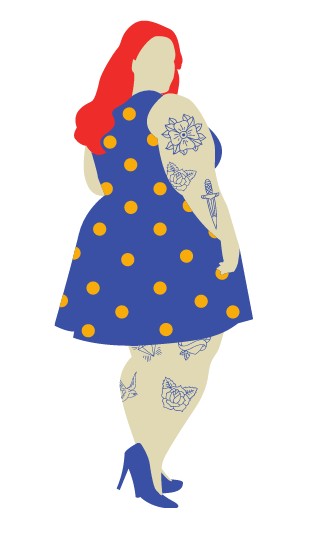 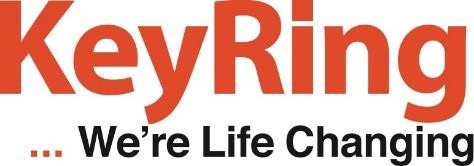 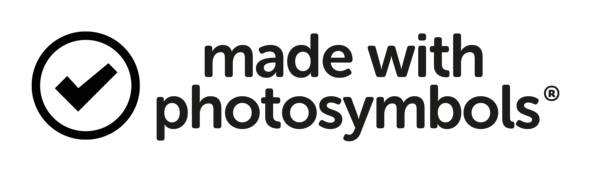 byNorth Yorkshire Self-Advocacy service